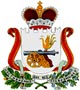 СОВЕТ ДЕПУТАТОВ ДЕМИДОВСКОГО ГОРОДСКОГО ПОСЕЛЕНИЯДЕМИДОВСКОГО РАЙОНА СМОЛЕНСКОЙ ОБЛАСТИРЕШЕНИЕот   13 декабря 2021 года                                                                                                                                                         №  89О внесении изменений в решение Совета депутатов Демидовского городского поселения Демидовского района Смоленской области от 29.12.2020 №52 «О бюджете Демидовского городского поселения Демидовского района Смоленской области на 2021год и на плановый период 2022 и 2023 годов»Руководствуясь Федеральным законом от 06.10.2003 № 131- ФЗ «Об общих принципах организации местного самоуправления в Российской Федерации», Бюджетным кодексом Российской Федерации, областным законом «Об областном бюджете на 2021 год и на плановый период 2022 и 2023 годов», Уставом  Демидовского городского поселения Демидовского района Смоленской области Совет депутатов Демидовского городского поселения Демидовского района Смоленской области Р Е Ш И Л:Внести в решение Совета депутатов Демидовского городского поселения Демидовского района Смоленской области от 29.12.2020 №52 «О бюджете Демидовского городского поселения Демидовского района Смоленской области на 2021 год и на плановый период 2022 и 2023 годов»  с учетом изменений принятых решениями № 25 от 23.03.2021 года, № 40 от 25.05.2021, № 57 от 26.08.2021,№ 63от 28.09.2021 года следующие изменения:Статью 1пункт 3 изложить в новой редакции: «3. Утвердить основные характеристики местного бюджета на плановый период 2022 и 2023 годов:1) общий объем доходов местного бюджета на 2022 год в сумме 104578,2 тыс. рублей, в том числе объем безвозмездных поступлений в сумме 89905,7 тыс. рублей, из которых объем получаемых межбюджетных трансфертов 89905,7 тыс. рублей, и на 2023 год в сумме 97171,9 тыс. рублей, в том числе объем безвозмездных поступлений в сумме 81782,4 рублей, из которых объем получаемых межбюджетных трансфертов 81782,4 тыс. рублей;2) общий объем расходов местного бюджета на 2022 год в сумме 104578,2 тыс. рублей, в т.ч. условно утвержденные расходы (без учета расходов местного бюджета, предусмотренных за счет межбюджетных трансфертов из других бюджетов бюджетной системы Российской Федерации, имеющих целевое назначение) в сумме 582,4 тыс. рублей и на 2023 год в сумме 97171,9 тыс.руб., в т.ч. условно утвержденные расходы (без учета расходов местного бюджета, предусмотренных за счет межбюджетных трансфертов из других бюджетов бюджетной системы Российской Федерации, имеющих целевое назначение) в сумме 1190,4 тыс. рублей3) дефицит ( профицит) местного бюджета на 2022 год в сумме 00 тыс. рублей, на 2023 год в сумме 00 тыс. рублей.2. Статью 10 пункт 1 изложить в новой редакции:               « 1.Утвердить объем бюджетных ассигнований на финансовое обеспечение реализации  муниципальных программ в 2021году в сумме 37456,8 рублей, в 2022 году в сумме 96818,9 тыс. рублей, в 2023 году в сумме 85364,0тыс. рублей.»3. Статью 12 изложить в новой редакции:«1.Установить, что  в соответствии  со ст.78 Бюджетного кодекса Российской Федерации из местного бюджета предоставляются субсидии юридическим лицам (за исключением субсидий муниципальным учреждениям) - производителям товаров, работ, услуг в целях возмещения затрат:- не компенсированных доходами от сбора за проезд, в связи с государственным регулированием тарифов по данному виду сообщения, в рамках реализации муниципальной программы «Развитие дорожно-транспортного комплекса Демидовского городского поселения Демидовского района Смоленской области»:1) в 2021 году  в сумме 0,0 тыс. рублей;2) в 2022 году  в сумме 140,0 тыс. рублей;3) в 2023 году в сумме  140,0 тыс. рублей;- по обеспечению первичных мер пожарной безопасности в границах населенных пунктов Демидовского городского поселения Демидовского района Смоленской области:1) в 2021 году  в сумме 0,00 тыс. рублей;2) в 2022 году  в сумме 0,00 тыс.рублей;3) в 2023 году в сумме  0,00 тыс. рублей;-по осуществлению мероприятий по обеспечению безопасности людей на водных объектах, охрану их жизни и здоровья на территории Демидовского городского поселения Демидовского района Смоленской области:1) в 2021 году  в сумме 120,00 тыс. рублей;2) в 2022 году  в сумме 120,00 тыс.рублей;3) в 2023 году в сумме  120,00 тыс. рублей;   - по ремонту линии водопровода на территории Демидовского городского поселения Демидовского района Смоленской области:1) в 2021 году  в сумме 2200,00 тыс. рублей;2) в 2022 году  в сумме 1000,0 тыс.рублей;3) в 2023 году в сумме  1000,0 тыс. рублей;   - не компенсированных доходами, по городской бане :1) в 2021 году  в сумме 1400,0 тыс. рублей;2) в 2022 году  в сумме 1400,0 тыс.рублей;3) в 2023 году в сумме  1400,0 тыс. рублей;-не компенсированных доходами по благоустройству Демидовского городского поселения Демидовского района Смоленской области:1) в 2021 году  в сумме 1951,0тыс. рублей;2) в 2022 году  в сумме 1370,0 тыс.рублей;3) в 2023 году в сумме  1370,0 тыс. рублей;- по содержанию и текущему ремонту дорог в границах населенных пунктов Демидовского городского поселения Демидовского района Смоленской области, в рамках реализации муниципальной программы «Развитие дорожно-транспортного комплекса Демидовского городского поселения Демидовского района Смоленской области»:             1) в 2021 году в сумме  8778,3 тыс. рублей;             2) в 2022 году в сумме  6854,0 тыс. рублей;             3) в 2023 году в сумме  6960,4 тыс. рублей.2. Категории и (или) критерии отбора юридических лиц (за исключением муниципальных  учреждений), индивидуальных предпринимателей, физических лиц – производителей товаров, работ, услуг, имеющих право на получение субсидий, указанных в части 1 настоящей статьи, условия и порядок предоставления субсидий указанным лицам, порядок их возврата в случае нарушения условий, установленных при их предоставлении, порядок возврата в текущем финансовом году получателем субсидий остатков субсидий, не использованных в отчетном финансовом году, в случаях, предусмотренных соглашениями (договорами) о предоставлении субсидий, а также положение об обязательной проверке главным распорядителем (распорядителем) бюджетных средств, предоставляющим субсидию, и органом муниципального финансового контроля соблюдения условий, целей и порядка предоставления субсидий их получателями определяются нормативными правовыми актами Администрации муниципального образования «Демидовский район» Смоленской области.3. Утвердить объем субсидий  некоммерческим организациям, не являющимся муниципальными бюджетными учреждениями, муниципальными автономными учреждениями и муниципальными казенными учреждениями,  в целях возмещения затрат, связанных с их  уставной деятельностью:           1) в 2021 году в сумме 0,00 тыс.руб;          2) в 2022 году в сумме 0,00 тыс.руб.;          3) в 2023 году в сумме 0,00 тыс.руб.4. Порядок определения объема и предоставления субсидий из местного бюджета некоммерческим организациям, не являющимся муниципальными бюджетными учреждениями, муниципальными автономными учреждениями и муниципальными казенными учреждениями, устанавливается Администрацией муниципального образования «Демидовский район» Смоленской области.»4. Статью 13 изложить в новой редакции:«Утвердить объем бюджетных ассигнований на осуществление бюджетных инвестиций в форме капитальных вложений в объекты капитального строительства  собственности Демидовского городского поселения Демидовского района Смоленской области или приобретение объектов недвижимого имущества в  собственность Демидовского городского поселения Демидовского района Смоленской области в соответствии c решениями, принимаемыми в порядке, установленном Администрацией муниципального образования «Демидовский район» Смоленской области:1) на 2021 год в сумме   2 224,00 тыс. рублей;2) на 2022 год в сумме   27899,6 тыс. рублей;3) на 2023 год в сумме  20 000,00 тыс. рублей.»             5. Пункт 2 Статьи 17 изложить в новой редакции:«2. Утвердить объем расходов местного бюджета на обслуживание муниципального долга:1) в 2021 году в размере 1,0 тыс. рублей, что составляет 0,001 процента от объема расходов местного бюджета, за исключением объема расходов, которые осуществляются за счет субвенций, предоставляемых из бюджетов бюджетной системы Российской Федерации;2) в 2022 году в размере 1,0 тыс. рублей, что составляет 0,009 процента от объема расходов местного бюджета, за исключением объема расходов, которые осуществляются за счет субвенций, предоставляемых из бюджетов бюджетной системы Российской Федерации;3) в 2023 году в размере 1,0 тыс. рублей, что составляет 0,001 процента от объема расходов местного бюджета, за исключением объема расходов, которые осуществляются за счет субвенций, предоставляемых из бюджетов бюджетной системы Российской Федерации»7. Приложение 8 изложить в новой редакции:8. Приложение 9 изложить в новой редакции:9. Приложение 10 изложить в новой редакции:Распределение бюджетных ассигнований по разделам, подразделам, целевым статьям (муниципальным программам и непрограммным направлениям деятельности), группам и подгруппам  видов  расходов классификации расходов бюджетов на плановый период 2022 и 2023 годов                                                                                                                                             (рублей)10. Приложение 11 изложить в новой редакции:Приложение 11 к решению «О бюджете Демидовского городского поселенияДемидовского района Смоленскойобласти на 2021 год и на плановый период 2022 и 2023годов»Распределение бюджетных ассигнований по целевым статьям (муниципальным программам и непрограммным направлениям деятельности), группам (группам и подгруппам) видов расходов классификации расходов бюджетов на 2021год                                                                                                                                                                      (рублей)Распределение бюджетных ассигнований по целевым статьям (муниципальным программам и непрограммным направлениям деятельности), группам (группам и подгруппам) видов расходов классификации расходов бюджетов на плановый период 2022 и 2023 годовВ строках:                                                                                                                                                                 (рублей)12. Приложение 13 изложить в новой редакции:Приложение 13 к решению «О бюджете Демидовского городского поселенияДемидовского района Смоленскойобласти на 2021 год и на плановый период 2022 и 2023годов»Ведомственная структура расходов местного бюджета (распределение бюджетных ассигнований по главным распорядителям бюджетных средств, разделам, подразделам, целевым статьям (муниципальным программам и непрограммным направлениям деятельности), группам (группам и подгруппам) видов расходов классификации расходов бюджетов) на 2021 год(рублей)13. Приложение 14 изложить в новой редакции:Приложение 14Ведомственная структура расходов местного бюджета (распределение бюджетных ассигнований по главам распорядителям бюджетных средств, разделам, подразделам, целевым статьям (муниципальным программам и непрограммным направлениям деятельности), группам (группам и подгруппам) видов расходов классификации расходов бюджетов) на плановый период 2022 и 2023 годовВ строке:                                                                                                                                                                         (рублей)14. Приложение 15 изложить в новой редакции:Приложение 15 к решению «О бюджете Демидовского городского поселенияДемидовского района Смоленскойобласти на 2021 год и на плановый период 2022 и 2023годов»Распределение бюджетных ассигнований по муниципальным программам и непрограммным направлениям деятельности на 2021 год                                                                                                                                                                 (рублей)15. Приложение 16 изложить в новой редакции:Распределение бюджетных ассигнований по муниципальным программам и непрограммным направлениям деятельности на плановый период 2022 и 2023 годов   В строках:                                                                                                                                                                    (рублей)Глава муниципального образованияДемидовского городского поселенияДемидовского района Смоленской области                                                                                          В.К. Матвеев6. Приложение 2 изложить в  новой редакции:6. Приложение 2 изложить в  новой редакции:6. Приложение 2 изложить в  новой редакции:Приложение 2Приложение 2Приложение 2Приложение 2Приложение 2Приложение 2Приложение 2Приложение 2                 к решению "О бюджете                 к решению "О бюджете                 к решению "О бюджете                 к решению "О бюджете                 к решению "О бюджете                 к решению "О бюджете                 к решению "О бюджете                 к решению "О бюджете                                        Демидовского городского поселения                                        Демидовского городского поселения                                        Демидовского городского поселения                                        Демидовского городского поселения                                        Демидовского городского поселения                                        Демидовского городского поселения                                        Демидовского городского поселения                                        Демидовского городского поселения                                    Демидовского района Смоленской                                    Демидовского района Смоленской                                    Демидовского района Смоленской                                    Демидовского района Смоленской                                    Демидовского района Смоленской                                    Демидовского района Смоленской                                    Демидовского района Смоленской                                    Демидовского района Смоленской                                                  области на 2021 год и на плановый период                                                  области на 2021 год и на плановый период                                                  области на 2021 год и на плановый период                                                  области на 2021 год и на плановый период                                                  области на 2021 год и на плановый период                                                  области на 2021 год и на плановый период                                                  области на 2021 год и на плановый период                                                  области на 2021 год и на плановый период          2022 и 2023 годов»          2022 и 2023 годов»          2022 и 2023 годов»          2022 и 2023 годов»          2022 и 2023 годов»          2022 и 2023 годов»          2022 и 2023 годов»          2022 и 2023 годов»Источники финансирования дефицита местного бюджета на плановый период 2022 и 2023 годовИсточники финансирования дефицита местного бюджета на плановый период 2022 и 2023 годовИсточники финансирования дефицита местного бюджета на плановый период 2022 и 2023 годовИсточники финансирования дефицита местного бюджета на плановый период 2022 и 2023 годовИсточники финансирования дефицита местного бюджета на плановый период 2022 и 2023 годовИсточники финансирования дефицита местного бюджета на плановый период 2022 и 2023 годовИсточники финансирования дефицита местного бюджета на плановый период 2022 и 2023 годовИсточники финансирования дефицита местного бюджета на плановый период 2022 и 2023 годовИсточники финансирования дефицита местного бюджета на плановый период 2022 и 2023 годовИсточники финансирования дефицита местного бюджета на плановый период 2022 и 2023 годовИсточники финансирования дефицита местного бюджета на плановый период 2022 и 2023 годовКодКодКодНаименование кода группы, подгруппы, статьи, вида источника финансирования дефицитов бюджетов, кода классификации операций сектора государственного управления, относящихся к источникам финансирования дефицитов бюджетов Российской ФедерацииНаименование кода группы, подгруппы, статьи, вида источника финансирования дефицитов бюджетов, кода классификации операций сектора государственного управления, относящихся к источникам финансирования дефицитов бюджетов Российской ФедерацииНаименование кода группы, подгруппы, статьи, вида источника финансирования дефицитов бюджетов, кода классификации операций сектора государственного управления, относящихся к источникам финансирования дефицитов бюджетов Российской ФедерацииСумма(тыс.руб.)Сумма(тыс.руб.)Сумма(тыс.руб.)Сумма(тыс.руб.)Сумма(тыс.руб.)1112223344401 00 00 00 00 0000 00001 00 00 00 00 0000 00001 00 00 00 00 0000 000ИСТОЧНИКИ  ВНУТРЕННЕГО ФИНАНСИРОВАНИЯ ДЕФИЦИТОВ БЮДЖЕТОВИСТОЧНИКИ  ВНУТРЕННЕГО ФИНАНСИРОВАНИЯ ДЕФИЦИТОВ БЮДЖЕТОВИСТОЧНИКИ  ВНУТРЕННЕГО ФИНАНСИРОВАНИЯ ДЕФИЦИТОВ БЮДЖЕТОВ0,000,000,000,000,0001 03 00 00 00 0000 00001 03 00 00 00 0000 00001 03 00 00 00 0000 000Бюджетные кредиты из других бюджетов бюджетной системы Российской ФедерацииБюджетные кредиты из других бюджетов бюджетной системы Российской ФедерацииБюджетные кредиты из других бюджетов бюджетной системы Российской Федерации0,000,000,000,000,0001 03  01 00 00 0000 70001 03  01 00 00 0000 70001 03  01 00 00 0000 700Привлечение бюджетных кредитов из других бюджетов бюджетной системы Российской Федерации в валюте Российской ФедерацииПривлечение бюджетных кредитов из других бюджетов бюджетной системы Российской Федерации в валюте Российской ФедерацииПривлечение бюджетных кредитов из других бюджетов бюджетной системы Российской Федерации в валюте Российской Федерации0,000,000,000,000,0001 03 01 00 13 0000 71001 03 01 00 13 0000 71001 03 01 00 13 0000 710Привлечение кредитов из других бюджетов бюджетной системы Российской Федерации бюджетами городских поселений в валюте Российской ФедерацииПривлечение кредитов из других бюджетов бюджетной системы Российской Федерации бюджетами городских поселений в валюте Российской ФедерацииПривлечение кредитов из других бюджетов бюджетной системы Российской Федерации бюджетами городских поселений в валюте Российской Федерации0,000,000,000,000,0001 03 01 00 00 0000 80001 03 01 00 00 0000 80001 03 01 00 00 0000 800Погашение бюджетных кредитов, полученных из других бюджетов бюджетной системы Российской Федерации в валюте Российской ФедерацииПогашение бюджетных кредитов, полученных из других бюджетов бюджетной системы Российской Федерации в валюте Российской ФедерацииПогашение бюджетных кредитов, полученных из других бюджетов бюджетной системы Российской Федерации в валюте Российской Федерации0,000,000,000,000,0001 03 01 00 13 0000 81001 03 01 00 13 0000 81001 03 01 00 13 0000 810Погашение бюджетами городских поселений кредитов из других бюджетов бюджетной системы Российской Федерации в валюте Российской ФедерацииПогашение бюджетами городских поселений кредитов из других бюджетов бюджетной системы Российской Федерации в валюте Российской ФедерацииПогашение бюджетами городских поселений кредитов из других бюджетов бюджетной системы Российской Федерации в валюте Российской Федерации0,000,000,000,000,0001 05 00 00 00 0000 00001 05 00 00 00 0000 00001 05 00 00 00 0000 000Изменение остатков средств на счетах по учету средств бюджетаИзменение остатков средств на счетах по учету средств бюджетаИзменение остатков средств на счетах по учету средств бюджета0,000,000,000,000,0001 05 00 00 00 0000 500Увеличение остатков средств бюджетовУвеличение остатков средств бюджетовУвеличение остатков средств бюджетов-104578,2-104578,2-97171,9-97171,9-97171,9-97171,901 05 02 00 00 0000 500Увеличение прочих остатков средств бюджетовУвеличение прочих остатков средств бюджетовУвеличение прочих остатков средств бюджетов-104578,2-104578,2-97171,9-97171,9-97171,9-97171,901 05 02 01 00 0000 510Увеличение прочих остатков денежных средств бюджетовУвеличение прочих остатков денежных средств бюджетовУвеличение прочих остатков денежных средств бюджетов-104578,2-104578,2-97171,9-97171,9-97171,9-97171,901 05 02 01 13 0000 510Увеличение прочих остатков денежных средств  бюджетов городских поселенийУвеличение прочих остатков денежных средств  бюджетов городских поселенийУвеличение прочих остатков денежных средств  бюджетов городских поселений-104578,2-104578,2-97171,9-97171,9-97171,9-97171,901 05 00 00 00 0000 600Уменьшение остатков средств бюджетовУменьшение остатков средств бюджетовУменьшение остатков средств бюджетов104578,2104578,297171,997171,997171,997171,901 05 02 00 00 0000 600Уменьшение прочих остатков средств бюджетовУменьшение прочих остатков средств бюджетовУменьшение прочих остатков средств бюджетов104578,2104578,297171,997171,997171,997171,901 05 02 01 00 0000 610Уменьшение прочих остатков денежных средств бюджетовУменьшение прочих остатков денежных средств бюджетовУменьшение прочих остатков денежных средств бюджетов104578,2104578,297171,997171,997171,997171,901 05 02 01 13 0000 610Уменьшение прочих остатков денежных средств бюджетов городских поселенийУменьшение прочих остатков денежных средств бюджетов городских поселенийУменьшение прочих остатков денежных средств бюджетов городских поселений104578,2104578,297171,997171,997171,997171,9ИТОГОИТОГОИТОГОИТОГОИТОГОИТОГОИТОГОИТОГО0,000,000,00Приложение 8Приложение 8Приложение 8                к решению «О бюджете                к решению «О бюджете                к решению «О бюджете                                      Демидовского городского поселения                                      Демидовского городского поселения                                      Демидовского городского поселения                                  Демидовского района Смоленской                                  Демидовского района Смоленской                                  Демидовского района Смоленской                                  области на 2021 год и на плановый                  период 2022 и 2023 годов                                  области на 2021 год и на плановый                  период 2022 и 2023 годов                                  области на 2021 год и на плановый                  период 2022 и 2023 годовПрогнозируемые безвозмездные поступления в местный бюджет на плановый период 2022 и 2023годовПрогнозируемые безвозмездные поступления в местный бюджет на плановый период 2022 и 2023годовПрогнозируемые безвозмездные поступления в местный бюджет на плановый период 2022 и 2023годов                                                                                                                                                                  (тыс. рублей)                                                                                                                                                                             (тыс. рублей)                                                                                                                                                                             (тыс. рублей)           Наименование кода дохода бюджета СуммаСуммаКодНаименование кода дохода бюджета СуммаСумма  2 00 00000 00 0000 000БЕЗВОЗМЕЗДНЫЕ ПОСТУПЛЕНИЯ89 905,781782,4  2 02 00000 00 0000 000Безвозмездные поступления из других бюджетов бюджетной системы Российской Федерации8621,28418,4  2 02 16000 00 0000 150Дотации из других бюджетов бюджетной системы Российской Федерации8621,28418,4  2 02 16001 00 0000 150Дотации на выравнивание бюджетной обеспеченности из бюджетов муниципальных районов, городских округов с внутригородским делением8621,28418,4  2 02 16001 13 0000 150Дотации бюджетам городских поселений на выравнивание бюджетной обеспеченности из бюджетов муниципальных районов8621,28418,42 02 20000 00 0000 150Субсидии бюджетам бюджетной системы Российской Федерации(межбюджетных трансфертов81284,573364,02 02 25555 00 0000 150Субсидии бюджетам на реализацию программ формирования современной городской среды3364,23364,22 02 25555 13 0000 150Субсидии бюджетам городских поселений на поддержку государственных программ субъектов Российской Федерации и муниципальных программ формирования современной городской среды3364,23364,22 02 25243 00 0000 150Субсидии бюджетам на строительство и  реконструкцию (модернизацию) объектов питьевого водоснабжения26 505,319999,82 02 25243 13 0000 150Субсидии бюджетам городских поселений на строительство и  реконструкцию (модернизацию) объектов питьевого водоснабжения26 505,319999,82 02 29999 00 0000 150Прочие субсидии51415,050000,02 02 29999 13 0000 150Прочие субсидии бюджетам городских поселений51415,050000,089905,781782,4Приложение 9 к решению «О бюджетеДемидовского городского поселения Демидовского района Смоленской                                  области на 2021 год и на плановыйпериод 2022 и 2023 годовРаспределение бюджетных ассигнований по разделам, подразделам, целевым статьям (муниципальным программам и непрограммным направлениям деятельности), группам и подгруппам видов расходов классификации расходов бюджетов на 2021 год( рублей) Приложение 9 к решению «О бюджетеДемидовского городского поселения Демидовского района Смоленской                                  области на 2021 год и на плановыйпериод 2022 и 2023 годовРаспределение бюджетных ассигнований по разделам, подразделам, целевым статьям (муниципальным программам и непрограммным направлениям деятельности), группам и подгруппам видов расходов классификации расходов бюджетов на 2021 год( рублей) Приложение 9 к решению «О бюджетеДемидовского городского поселения Демидовского района Смоленской                                  области на 2021 год и на плановыйпериод 2022 и 2023 годовРаспределение бюджетных ассигнований по разделам, подразделам, целевым статьям (муниципальным программам и непрограммным направлениям деятельности), группам и подгруппам видов расходов классификации расходов бюджетов на 2021 год( рублей) Приложение 9 к решению «О бюджетеДемидовского городского поселения Демидовского района Смоленской                                  области на 2021 год и на плановыйпериод 2022 и 2023 годовРаспределение бюджетных ассигнований по разделам, подразделам, целевым статьям (муниципальным программам и непрограммным направлениям деятельности), группам и подгруппам видов расходов классификации расходов бюджетов на 2021 год( рублей) Приложение 9 к решению «О бюджетеДемидовского городского поселения Демидовского района Смоленской                                  области на 2021 год и на плановыйпериод 2022 и 2023 годовРаспределение бюджетных ассигнований по разделам, подразделам, целевым статьям (муниципальным программам и непрограммным направлениям деятельности), группам и подгруппам видов расходов классификации расходов бюджетов на 2021 год( рублей) Приложение 9 к решению «О бюджетеДемидовского городского поселения Демидовского района Смоленской                                  области на 2021 год и на плановыйпериод 2022 и 2023 годовРаспределение бюджетных ассигнований по разделам, подразделам, целевым статьям (муниципальным программам и непрограммным направлениям деятельности), группам и подгруппам видов расходов классификации расходов бюджетов на 2021 год( рублей) НаименованиеНаименованиеРазделПодразделЦелевая статья расходовВид расходовСУММАСУММАСУММА13567 ОБЩЕГОСУДАРСТВЕННЫЕ ВОПРОСЫ010000000000000001 130 984,48Функционирование законодательных (представительных) органов государственной власти и представительных органов муниципальных образований01030000000000000789 966,58Обеспечение деятельности представительного органа муниципального образования01037500000000000789 966,58Расходы на обеспечение деятельности представительного органа муниципального образования01037590000000000789 966,58Расходы на обеспечение функций органов местного самоуправления01037590000140000789 966,58Расходы на выплаты персоналу в целях обеспечения выполнения функций государственными (муниципальными) органами, казенными учреждениями, органами управления государственными внебюджетными фондами01037590000140100556 808,58Расходы на выплаты персоналу государственных (муниципальных) органов01037590000140120556 808,58Закупка товаров, работ и услуг для обеспечения государственных (муниципальных) нужд01037590000140200233 158,00Иные закупки товаров, работ и услуг для обеспечения государственных (муниципальных) нужд01037590000140240233 158,00Обеспечение деятельности финансовых, налоговых и таможенных органов и органов финансового (финансово-бюджетного) надзора0106000000000000026 500,00Межбюджетные трансферты из бюджетов поселений бюджету муниципального района и из бюджета муниципального района бюджетам поселений в соответствии с заключенными соглашениями0106920000000000026 500,00Переданные полномочия по соглашению из бюджета Демидовского городского поселения в муниципальный район по контрольно-счетному органу010692000П105000026 500,00Межбюджетные трансферты010692000П105050026 500,00Иные межбюджетные трансферты010692000П105054026 500,00Резервные фонды0111000000000000070 000,00Резервные фонды администраций0111890000000000070 000,00Расходы за счет средств резервного фонда Администрации поселения0111890002888000070 000,00Иные бюджетные ассигнования0111890002888080070 000,00Резервные средства0111890002888087070 000,00Другие общегосударственные вопросы01130000000000000244 517,90Оценка недвижимости, признание прав и регулирование отношений по муниципальной собственности011385000000000006 000,00Расходы на обеспечение деятельности полномочий муниципального образования011385000001600006 000,00Закупка товаров, работ и услуг для обеспечения государственных (муниципальных) нужд011385000001602006 000,00Иные закупки товаров, работ и услуг для обеспечения государственных (муниципальных) нужд011385000001602406 000,00Выполнение других обязательств государства01138600000000000238 517,90 Исполнение судебных актов Российской Федерации и мировых соглашений по возмещению вреда, причиненного в результате незаконных действий (бездействий) органов государственной власти (государственных органов) либо должностных лиц этих органов, а также в результате деятельности казенных учреждений01138600020360000217 947,90Иные бюджетные ассигнования01138600020360800217 947,90Исполнение судебных актов01138600020360830217 947,90Уплата членских взносов0113860002241000020 570,00Иные бюджетные ассигнования0113860002241080020 570,00Уплата налогов, сборов и иных платежей0113860002241085020 570,00НАЦИОНАЛЬНАЯ БЕЗОПАСНОСТЬ И ПРАВООХРАНИТЕЛЬНАЯ ДЕЯТЕЛЬНОСТЬ0300000000000000018 891,88Защита населения и территории от чрезвычайных ситуаций природного и техногенного характера, пожарная безопасность0310000000000000018 891,88Предупреждение и ликвидация последствий чрезвычайных ситуаций и стихийных бедствий природного и техногенного характера0310830000000000018 891,88Расходы на обеспечение деятельности полномочий муниципального образования0310830000016000018 891,88Закупка товаров, работ и услуг для обеспечения государственных (муниципальных) нужд0310830000016020018 891,88Иные закупки товаров, работ и услуг для обеспечения государственных (муниципальных) нужд0310830000016024018 891,88НАЦИОНАЛЬНАЯ ЭКОНОМИКА0400000000000000031 714 109,47Водное хозяйство04060000000000000120 000,00Осуществление отдельных полномочий в области водных отношений04068700000000000120 000,00Субсидии юридическим лицам (за исключением муниципальных учреждений)04068700060580000120 000,00Иные бюджетные ассигнования04068700060580800120 000,00Субсидии юридическим лицам (кроме некоммерческих организаций), индивидуальным предпринимателям, физическим лицам - производителям товаров, работ, услуг04068700060580810120 000,00Транспорт04080000000000000140 000,00Муниципальная программа "Развитие дорожно-транспортного комплекса Демидовского городского поселения Демидовского района Смоленской области"04083300000000000140 000,00Основное мероприятие программы, не включенное в подпрограмму муниципальной программы040833Я0000000000140 000,00Основное мероприятие «Создание условий для обеспечения транспортного обслуживания населения на городских маршрутах в границах муниципального образования «Демидовский район» Смоленской области»040833Я0300000000140 000,00Расходы на обеспечение деятельности полномочий муниципального образования040833Я0300160200140 000,00Закупка товаров, работ и услуг для обеспечения государственных (муниципальных) нужд040833Я0300160244140 000,00Дорожное хозяйство (дорожные фонды)0409000000000000031 033 671,35Муниципальная программа "Развитие дорожно-транспортного комплекса Демидовского городского поселения Демидовского района Смоленской области"0409330000000000031 033 671,35Основное мероприятие программы, не включенное в подпрограмму муниципальной программы040933Я000000000031 033 671,35Основное мероприятие «Капитальный ремонт асфальтобетонного покрытия участка автомобильной дороги общего пользования местного значения»040933Я010000000022 145 454,71Расходы на текущие и капитальные ремонты зданий и сооружений муниципальных учреждений040933Я0102250000145 454,71Закупка товаров, работ и услуг для обеспечения государственных (муниципальных) нужд040933Я0102250200145 454,71Иные закупки товаров, работ и услуг для обеспечения государственных (муниципальных) нужд040933Я0102250240145 454,71Проектирование, строительство, реконструкцию, капитальный ремонт и ремонт автомобильных дорог общего пользования местного значения за счет местного бюджета040933Я01S126000022 000 000,00Закупка товаров, работ и услуг для обеспечения государственных (муниципальных) нужд040933Я01S126020022 000 000,00Иные закупки товаров, работ и услуг для обеспечения государственных (муниципальных) нужд040933Я01S126024022 000 000,00Основное мероприятие «Ремонт и содержание автомобильных дорог общего пользования местного значения»040933Я02000000008 778 316,64Субсидии юридическим лицам (за исключением муниципальных учреждений)040933Я02605800005 953 855,95Иные бюджетные ассигнования040933Я02605808005 953 855,95Субсидии юридическим лицам (кроме некоммерческих организаций), индивидуальным предпринимателям, физическим лицам - производителям товаров, работ, услуг040933Я02605808105 953 855,95Субсидии юридическим лицам (за исключением муниципальных учреждений) на содержание  и ремонт автомобильных дорог общего пользования из дорожного фонда040933Я02610500002 824 460,69Иные бюджетные ассигнования040933Я02610508002 824 460,69Субсидии юридическим лицам (кроме некоммерческих организаций), индивидуальным предпринимателям, физическим лицам - производителям товаров, работ, услуг040933Я02610508102 824 460,69Основное мероприятие "Разработка комплексной схемы организации дорожного движения "040933Я040000000049 900,00Расходы на обеспечение деятельности полномочий муниципального образования040933Я040016000049 900,00Закупка товаров, работ и услуг для обеспечения государственных (муниципальных) нужд040933Я040016020049 900,00Иные закупки товаров, работ и услуг для обеспечения государственных (муниципальных) нужд040933Я040016024049 900,00Основное мероприятие "Паспортизация автомобильных дорог общего пользования местного значения"040933Я050000000010 000,00Расходы на обеспечение деятельности полномочий муниципального образования040933Я050016000010 000,00Закупка товаров, работ и услуг для обеспечения государственных (муниципальных) нужд040933Я050016020010 000,00Иные закупки товаров, работ и услуг для обеспечения государственных (муниципальных) нужд040933Я050016024010 000,00Основное мероприятие «Оценка уязвимости объектов транспортной инфраструктуры на территории Демидовского городского поселения Демидовского района Смоленской области040933Я060000000050 000,00  Расходы на текущие и капитальные ремонты зданий и сооружений муниципальных учреждений040933Я060016000050 000,00Закупка товаров, работ и услуг для обеспечения государственных (муниципальных) нужд040933Я060016020050 000,00    Иные закупки товаров, работ и услуг для обеспечения государственных (муниципальных) нужд040933Я060016024050 000,00Другие вопросы в области национальной экономики04120000000000000420 438,12Оценка недвижимости, признание прав и регулирование отношений по муниципальной собственности04128500000000000215 438,12Расходы на обеспечение деятельности полномочий муниципального образования04128500000160000215 438,12Закупка товаров, работ и услуг для обеспечения государственных (муниципальных) нужд04128500000160200215 438,12 Иные закупки товаров, работ и услуг для обеспечения государственных (муниципальных) нужд04128500000160240215 438,12Выполнение других обязательств государства04128600000000000205 000,00Разработка генеральных планов поселений04128640000000000205 000,00Расходы на обеспечение деятельности полномочий муниципального образования04128640000160000205 000,00Закупка товаров, работ и услуг для обеспечения государственных (муниципальных) нужд04128640000160200205 000,00 Иные закупки товаров, работ и услуг для обеспечения государственных (муниципальных) нужд04128640000160240205 000,00ЖИЛИЩНО-КОММУНАЛЬНОЕ ХОЗЯЙСТВО0500000000000000017 649 497,44Жилищное хозяйство05010000000000000970 000,00Мероприятия в области жилищно-коммунального хозяйства05019300000000000970 000,00Мероприятия в области жилищного хозяйства05019310000000000970 000,00Расходы на обеспечение деятельности полномочий муниципального образования05019310000160000670 000,00Закупка товаров, работ и услуг для обеспечения государственных (муниципальных) нужд05019310000160200219 932,28Иные закупки товаров, работ и услуг для обеспечения государственных (муниципальных) нужд05019310000160240219 932,28Капитальные вложения в объекты государственной (муниципальной) собственности05019310000160400450 000,00Бюджетные инвестиции05019310000160410450 000,00Иные бюджетные ассигнования0501931000016080067,72Уплата налогов, сборов и иных платежей0501931000016085067,72Обеспечение мероприятий по капитальному ремонту многоквартирных домов за счет средств бюджетов05019310096010000300 000,00Закупка товаров, работ и услуг для обеспечения государственных (муниципальных) нужд05019310096010200300 000,00Иные закупки товаров, работ и услуг для обеспечения государственных (муниципальных) нужд05019310096010240300 000,00Коммунальное хозяйство050200000000000005 611 740,54Муниципальная программа «Модернизация объектов коммунального назначения муниципальных учреждений на территории Демидовского городского  поселения Демидовского района Смоленской области050236000000000001 774 025,00Основное мероприятие программы, не включенное в подпрограмму муниципальной программы050236Я00000000001 774 025,00Основное мероприятие «Модернизация систем водоотведения»050236Я0200000000599 000,00Капитальные вложения в объекты государственной (муниципальной) собственности050236Я0200160400599 000,00Бюджетные инвестиции050236Я0200160410599 000,00Основное мероприятие на выполнение регионального проекта «Чистая вода»050236ЯF5000000001 175 025,00Выполнение работ по инженерным изысканиям в целях подготовки проектной документации, подготовка проектной документации объектов капитального строительства в сфере жилищно-коммунального хозяйства подлежащих модернизации, и ее экспертиза050236ЯF5806704001 175 025,00Бюджетные инвестиции 050236ЯF5806704101 175 025,00Мероприятия в области жилищно-коммунального хозяйства050293000000000003 837 715 ,54Мероприятия в области коммунального хозяйства050293200000000003 837 715,54Расходы на обеспечение деятельности полномочий муниципального образования05029320000160000 237 715,54Закупка товаров, работ и услуг для обеспечения государственных (муниципальных) нужд05029320000160200 237 715,54Иные закупки товаров, работ и услуг для обеспечения государственных (муниципальных) нужд05029320000160240 237 715,54Субсидии юридическим лицам (за исключением муниципальных учреждений)050293200605800003 600 000,00Иные бюджетные ассигнования050293200605808003 600 000,00Субсидии юридическим лицам (кроме некоммерческих организаций), индивидуальным предпринимателям, физическим лицам - производителям товаров, работ, услуг050293200605808103 600 000,00Благоустройство0503000000000000011 067 756,90Муниципальная программа "Формирование современной городской среды"050339000000000003 923 319,17Основное мероприятие программы, не включенное в подпрограмму муниципальной программы050339Я00000000003 923 319,17Основное мероприятие "Благоустройство дворовых территорий многоквартирных домов"050339Я010000000010 000,00Расходы на обеспечение деятельности полномочий муниципального образования050339Я010016000010 000,00Закупка товаров, работ и услуг для обеспечения государственных (муниципальных) нужд050339Я010016020010 000,00Иные закупки товаров, работ и услуг для обеспечения государственных (муниципальных) нужд050339Я010016024010 000,00Основное мероприятие "Обустройство мест массового отдыха населения (городских парков)"050339Я0200000000500 000,00Проведение мероприятий, направленных на создание условий для повышения уровня комфортности проживания граждан050339Я02S0870000500 000,00Расходы на обеспечение деятельности полномочий муниципального образования050339Я02S0870200500 000,00Закупка товаров, работ и услуг для обеспечения государственных (муниципальных) нужд050339Я02S0870240500 000,00Региональный проект "Формирование комфортной городской среды"050339ЯF2000000003 413 319,17Реализация программ формирования современной городской среды050339ЯF2555500003 413 319,17Закупка товаров, работ и услуг для обеспечения государственных (муниципальных) нужд050339ЯF2555502003 413 319,17Иные закупки товаров, работ и услуг для обеспечения государственных (муниципальных) нужд050339ЯF2555502403 413 319,17Муниципальная программа "Развитие территориального общественного самоуправления на территории Демидовского городского поселении Демидовского района Смоленской области"05034800000000000479 241,60Основное мероприятие программы, не включенное в подпрограмму муниципальной программы050348Я0000000000479 241,60Основное мероприятие "Организационное и информационное обеспечение деятельности территориального общественного самоуправления"050348Я0200000000479 241,60Расходы на обеспечение деятельности полномочий муниципального образования050348Я0200160000479 241,60Закупка товаров, работ и услуг для обеспечения государственных (муниципальных) нужд050348Я0200160200479 241,60Иные закупки товаров, работ и услуг для обеспечения государственных (муниципальных) нужд050348Я0200160240479 241,60Муниципальная программа "Создание мест (площадок) накопления ТКО и приобретение контейнеров (бункеров) для накопления ТКО на территории Демидовского городского поселения Демидовского района Смоленской области"05035100000000000106 548,60Основное мероприятие программы, не включенное в подпрограмму муниципальной программы050351Я0000000000106 548,60Основное мероприятие "Создание мест (площадок) накопления ТКО и приобретение контейнеров (бункеров) для накопления ТКО на территории Демидовского городского поселении Демидовского района Смоленской области"050351Я010000000098 148,60Расходы на обеспечение деятельности полномочий муниципального образования050351Я010016000098 148,60Закупка товаров, работ и услуг для обеспечения государственных (муниципальных) нужд050351Я010016020098 148,60Иные закупки товаров, работ и услуг для обеспечения государственных (муниципальных) нужд050351Я010016024098 148,60Основное мероприятие "Приобретение контейнеров для установки их на контейнерных площадках на территории Демидовского городского поселении Демидовского района Смоленской области"050351Я02000000008 400,00Расходы на обеспечение деятельности полномочий муниципального образования050351Я02001600008 400,00Закупка товаров, работ и услуг для обеспечения государственных (муниципальных) нужд050351Я02001602008 400,00Иные закупки товаров, работ и услуг для обеспечения государственных (муниципальных) нужд050351Я02001602408 400,00Мероприятия в области жилищно-коммунального хозяйства050393000000000006 558 647,53Уличное освещение050393300000000004 440 000,00Расходы на обеспечение деятельности полномочий муниципального образования050393300001600004 290 000,00Закупка товаров, работ и услуг для обеспечения государственных (муниципальных) нужд050393300001602004 290 000,00Иные закупки товаров, работ и услуг для обеспечения государственных (муниципальных) нужд050393300001602404 290 000,00Субсидии юридическим лицам (за исключением муниципальных учреждений)05039330060580000150 000,00Иные бюджетные ассигнования05039330060580800150 000,00Субсидии юридическим лицам (кроме некоммерческих организаций), индивидуальным предпринимателям, физическим лицам - производителям товаров, работ, услуг05039330060580810150 000,00Организация и содержание мест захоронения05039350000000000294 942,78Расходы на обеспечение деятельности полномочий муниципального образования05039350000160000294 942,78Закупка товаров, работ и услуг для обеспечения государственных (муниципальных) нужд05039350000160200294 942,78Иные закупки товаров, работ и услуг для обеспечения государственных (муниципальных) нужд05039350000160240294 942,78Иные бюджетные ассигнования05039350000160800240,73Уплата налогов, сборов и иных платежей05039350000160850240,73Прочие мероприятия по благоустройству муниципального района и поселений050393600000000001 772 704,75Расходы на обеспечение деятельности полномочий муниципального образования0503936000016000022 704,75Закупка товаров, работ и услуг для обеспечения государственных (муниципальных) нужд0503936000016020022 704,75 Иные закупки товаров, работ и услуг для обеспечения государственных (муниципальных) нужд0503936000016024022 704,75Субсидии юридическим лицам (за исключением муниципальных учреждений)050393600605800001 750 000,00Иные бюджетные ассигнования050393600605808001 750 000,00Субсидии юридическим лицам (кроме некоммерческих организаций), индивидуальным предпринимателям, физическим лицам - производителям товаров, работ, услуг050393600605808101 750 000,00Озеленение0503937000000000051 000,00Субсидии юридическим лицам (за исключением муниципальных учреждений)0503937006058000051 000,00Иные бюджетные ассигнования0503937006058080051 000,00Субсидии юридическим лицам (кроме некоммерческих организаций), индивидуальным предпринимателям, физическим лицам - производителям товаров, работ, услуг0503937006058081051 000,00КУЛЬТУРА, КИНЕМАТОГРАФИЯ08000000000000000165 000,00Культура08010000000000000165 000,00Мероприятия в сфере культуры, средств массовый информации, в области спорта, физической культуры и туризма08018400000000000165 000,00Мероприятия в сфере культуры, кинематографии и средств массовой информации08018410000000000165 000,00Расходы на проведение смотров-конкурсов, фестивалей, семинаров, а также другие аналогичные мероприятия08018410020050000165 000,00Закупка товаров, работ и услуг для обеспечения государственных (муниципальных) нужд08018410020050200165 000,00Иные закупки товаров, работ и услуг для обеспечения государственных (муниципальных) нужд08018410020050240165 000,00ОБСЛУЖИВАНИЕ ГОСУДАРСТВЕННОГО И МУНИЦИПАЛЬНОГО ДОЛГА130000000000000001 004,53Обслуживание государственного внутреннего и муниципального долга130100000000000001 004,53Процентные платежи по муниципальному долгу130178000000000001 004,53Расходы на оплату процентов по муниципальному долгу130178000022300001 004,53Обслуживание государственного (муниципального) долга130178000022307001 004,53Обслуживание муниципального долга130178000022307301 004,53Приложение 10                к решению «О бюджетеПриложение 10                к решению «О бюджетеПриложение 10                к решению «О бюджете                                     Демидовского городского поселения                                     Демидовского городского поселения                                     Демидовского городского поселения                                  Демидовского района Смоленской                                  Демидовского района Смоленской                                  Демидовского района Смоленской                                   области на 2021 год и на плановый                  период 2022 и 2023годов                                   области на 2021 год и на плановый                  период 2022 и 2023годов                                   области на 2021 год и на плановый                  период 2022 и 2023годовНаименование показателяРаздел, подразделЦелевая статьяВид расходовСумма на 2022 годСумма на 2023 год  ЖИЛИЩНО-КОММУНАЛЬНОЕ ХОЗЯЙСТВО0500000000000000040 618 432,1635 969 183,61Цифры «40 618 432,16»  заменить на цифры «45 423 992,16» В строке:Цифры «40 618 432,16»  заменить на цифры «45 423 992,16» В строке:Цифры «40 618 432,16»  заменить на цифры «45 423 992,16» В строке:Цифры «40 618 432,16»  заменить на цифры «45 423 992,16» В строке:Цифры «40 618 432,16»  заменить на цифры «45 423 992,16» В строке:Цифры «40 618 432,16»  заменить на цифры «45 423 992,16» В строке:  Коммунальное хозяйство0502000000000000025 590 000,0022 460 000,00Цифры «25 590 000,00»  заменить на цифры «30 395 630,00» В строках:Цифры «25 590 000,00»  заменить на цифры «30 395 630,00» В строках:Цифры «25 590 000,00»  заменить на цифры «30 395 630,00» В строках:Цифры «25 590 000,00»  заменить на цифры «30 395 630,00» В строках:Цифры «25 590 000,00»  заменить на цифры «30 395 630,00» В строках:Цифры «25 590 000,00»  заменить на цифры «30 395 630,00» В строках:Муниципальная программа «Модернизация объектов коммунального назначения муниципальных учреждений на территории Демидовского городского  поселения Демидовского района Смоленской области0502360000000000023 130 000,0020 000 000,00Основное мероприятие программы, не включенное в подпрограмму муниципальной программы050236Я000000000023 130 000,0020 000 000,00Цифры «23 130 000,00 заменить на цифры «27 935 630,00» В строке:Цифры «23 130 000,00 заменить на цифры «27 935 630,00» В строке:Цифры «23 130 000,00 заменить на цифры «27 935 630,00» В строке:Цифры «23 130 000,00 заменить на цифры «27 935 630,00» В строке:Цифры «23 130 000,00 заменить на цифры «27 935 630,00» В строке:Цифры «23 130 000,00 заменить на цифры «27 935 630,00» В строке:Основное мероприятие на выполнение регионального проекта «Чистая вода»050236ЯF50000000023 130 000,0020 000 000,00Цифры «23 130 000,00 заменить на цифры «27 935 630,00» В строке:Цифры «23 130 000,00 заменить на цифры «27 935 630,00» В строке:Цифры «23 130 000,00 заменить на цифры «27 935 630,00» В строке:Цифры «23 130 000,00 заменить на цифры «27 935 630,00» В строке:Цифры «23 130 000,00 заменить на цифры «27 935 630,00» В строке:Цифры «23 130 000,00 заменить на цифры «27 935 630,00» В строке:Строительство и реконструкция (модернизация) объектов питьевого водоснабжения050236ЯF55243000021 700 000,0020 000 000,00Цифры «21 700 000,00» заменить на цифры «26 505 630,00»В строках:Цифры «21 700 000,00» заменить на цифры «26 505 630,00»В строках:Цифры «21 700 000,00» заменить на цифры «26 505 630,00»В строках:Цифры «21 700 000,00» заменить на цифры «26 505 630,00»В строках:Цифры «21 700 000,00» заменить на цифры «26 505 630,00»В строках:Цифры «21 700 000,00» заменить на цифры «26 505 630,00»В строках:Капитальные вложения в объекты государственной (муниципальной) собственности050236ЯF55243040021 664 000,0020 000 000,00Бюджетные инвестиции050236ЯF55243041021 664 000,0020 000 000,00Цифры «21 664 000,00» заменить на цифры «26 469 630,00» В строке:Цифры «21 664 000,00» заменить на цифры «26 469 630,00» В строке:Цифры «21 664 000,00» заменить на цифры «26 469 630,00» В строке:Цифры «21 664 000,00» заменить на цифры «26 469 630,00» В строке:Цифры «21 664 000,00» заменить на цифры «26 469 630,00» В строке:Цифры «21 664 000,00» заменить на цифры «26 469 630,00» В строке:  Благоустройство050300000000000006 124 183,619 849 563,61Цифры «6 124 183,61» заменить на цифры «6 124 113,61»Цифры «6 124 183,61» заменить на цифры «6 124 113,61»Цифры «6 124 183,61» заменить на цифры «6 124 113,61»Цифры «6 124 183,61» заменить на цифры «6 124 113,61»Цифры «6 124 183,61» заменить на цифры «6 124 113,61»Цифры «6 124 183,61» заменить на цифры «6 124 113,61»  Муниципальная программа "Создание мест (площадок) населения ТКО и преобретение контейнеров (бункеров) для накопления ТКО на территории Демидовского городского поселении Демидовского района Смоленской области"0503510000000000089 600,000,0   Основное мероприятие программы, не включенное в подпрограмму муниципальной программы050351Я000000000089 600,000,0Цифры «89 600,00» заменить на цифры «89 530,00»В строках:Цифры «89 600,00» заменить на цифры «89 530,00»В строках:Цифры «89 600,00» заменить на цифры «89 530,00»В строках:Цифры «89 600,00» заменить на цифры «89 530,00»В строках:Цифры «89 600,00» заменить на цифры «89 530,00»В строках:Цифры «89 600,00» заменить на цифры «89 530,00»В строках:Основное мероприятие «Приобретение контейнеров для установки их на контейнерных площадках на территории Демидовского городского поселении Демидовского района Смоленской области»050351Я020000000011 700,000,0Расходы на обеспечение деятельности полномочий муниципального образования050351Я020016000011 700,000,0   Закупка товаров, работ и услуг для обеспечения государственных (муниципальных) нужд050351Я020016020011 700,000,0Иные закупки товаров, работ и услуг для обеспечения государственных (муниципальных) нужд050351Я020016024011 700,000,0Цифры «11 700,00» заменить на цифры «11 630,00»Цифры «11 700,00» заменить на цифры «11 630,00»Цифры «11 700,00» заменить на цифры «11 630,00»Цифры «11 700,00» заменить на цифры «11 630,00»Цифры «11 700,00» заменить на цифры «11 630,00»Цифры «11 700,00» заменить на цифры «11 630,00»НаименованиеЦелевая статьяВид расходовСУММА1234  Муниципальная программа "Развитие дорожно-транспортного комплекса Демидовского городского поселения Демидовского района Смоленской области"330000000000031 173 671,35 Основное мероприятие программы, не включенное в подпрограмму муниципальной программы33Я000000000031 173 671,35 Основное мероприятие «Капитальный ремонт асфальтобетонного покрытия участка автомобильной дороги общего пользования местного значения»33Я010000000022 145 454,71Расходы на текущие и капитальные ремонты зданий и сооружений муниципальных учреждений33Я0102250000145 454,71Закупка товаров, работ и услуг для обеспечения государственных (муниципальных) нужд33Я0102250200145 454,71Иные закупки товаров, работ и услуг для обеспечения государственных (муниципальных) нужд33Я0102250240145 454,71Проектирование, строительство, реконструкцию, капитальный ремонт и ремонт автомобильных дорог общего пользования местного значения за счет местного бюджета33Я01S126000022 000 000,00Закупка товаров, работ и услуг для обеспечения государственных (муниципальных) нужд33Я01S126020022 000 000,00Иные закупки товаров, работ и услуг для обеспечения государственных (муниципальных) нужд33Я01S126024022 000 000,00Основное мероприятие «Ремонт и содержание автомобильных дорог общего пользования местного значения»33Я02000000008 778 316,64Субсидии юридическим лицам (за исключением муниципальных учреждений)33Я02605800005 953 855,95Иные бюджетные ассигнования33Я02605808005 953 855,95Субсидии юридическим лицам (кроме некоммерческих организаций), индивидуальным предпринимателям, физическим лицам - производителям товаров, работ, услуг33Я02605808105 953 855,95Субсидии юридическим лицам (за исключением муниципальных учреждений) на содержание  и ремонт автомобильных дорог общего пользования из дорожного фонда33Я02610500002 824 460,69Иные бюджетные ассигнования33Я02610508002 824 460,69Субсидии юридическим лицам (кроме некоммерческих организаций), индивидуальным предпринимателям, физическим лицам - производителям товаров, работ, услуг33Я02610508102 824 460,69Основное мероприятие «Создание условий для обеспечения транспортного обслуживания населения на городских маршрутах в границах муниципального образования «Демидовский район» Смоленской области»33Я0300000000140 000,00Расходы на обеспечения деятельности полномочий33Я0300160000140 000,00Закупка товаров, работ и услуг для обеспечения государственных (муниципальных) нужд33Я0300160200140 000,00Иные закупки товаров, работ и услуг для обеспечения государственных (муниципальных) нужд33Я0300160240140 000,00Основное мероприятие "Разработка комплексной схемы организации дорожного движения "33Я040000000049 900,00Расходы на обеспечение деятельности полномочий муниципального образования33Я040016000049 900,00Закупка товаров, работ и услуг для обеспечения государственных (муниципальных) нужд33Я040016020049 900,00Иные закупки товаров, работ и услуг для обеспечения государственных (муниципальных) нужд33Я040016024049 900,00Основное мероприятие "Паспортизация автомобильных дорог общего пользования местного значения"33Я050000000010 000,00Расходы на обеспечение деятельности полномочий муниципального образования33Я050016000010 000,00Закупка товаров, работ и услуг для обеспечения государственных (муниципальных) нужд33Я050016020010 000,00Иные закупки товаров, работ и услуг для обеспечения государственных (муниципальных) нужд33Я050016024010 000,00Основное мероприятие "Оценка уязвимости объектов транспортной инфраструктуры на территории Демидовского городского поселения Демидовского района Смоленской области "33Я060000000050 000,00Муниципальная программа «Развитие дорожно- транспортного комплекса Демидовского городского поселения Демидовского района Смоленской области»33Я060016000050 000,00Закупка товаров, работ и услуг для обеспечения государственных (муниципальных) нужд33Я060016020050 000,00Иные закупки товаров, работ и услуг для обеспечения государственных (муниципальных) нужд33Я060016024050 000,00Муниципальная программа «Модернизация объектов коммунального назначения муниципальных учреждений на территории  Демидовского городского поселения Демидовского района Смоленской области»36000000000001 774 025,00Основное мероприятие программы, не включенное в подпрограмму муниципальной программы36Я00000000001 774 025,00Основное мероприятие «Модернизация систем водоотведения»36Я0200000000599 000,00Капитальные вложения в объекты государственной (муниципальной) собственности36Я0200160400599 000,00Бюджетные инвестиции36Я0200160410599 000,00Основное мероприятие на выполнение регионального проекта «Чистая вода»36ЯF5000000001 175 025,00Выполнение работ по инженерным изысканиям в целях подготовки проектной документации, подготовка проектной документации объектов капитального строительства в сфере жилищно-коммунального хозяйства, подлежащих модернизации, и ее экспертизу36ЯF5806700001 175 025,00Капитальные вложения в объекты государственной (муниципальной) собственности36ЯF5806704001 175 025,00Бюджетные инвестиции36ЯF5806704101 175 025,00 Муниципальная программа "Формирование современной городской среды"39000000000003 923 319,17Основное мероприятие программы, не включенное в подпрограмму муниципальной программы39Я00000000003 923 319,17Основное мероприятие "Благоустройство дворовых территорий многоквартирных домов"39Я010000000010 000,00Расходы на обеспечение деятельности полномочий муниципального образования39Я010016000010 000,00Закупка товаров, работ и услуг для обеспечения государственных (муниципальных) нужд39Я010016020010 000,00Иные закупки товаров, работ и услуг для обеспечения государственных (муниципальных) нужд39Я010016024010 000,00Основное мероприятие "Обустройство мест массового отдыха населения (городских парков)"39Я0200000000500 000,00Проведение мероприятий, направленных на создание условий для повышения уровня комфортности проживания граждан39Я02S0870000500 000,00Закупка товаров, работ и услуг для обеспечения государственных (муниципальных) нужд39Я02S0870200500 000,00Иные закупки товаров, работ и услуг для обеспечения государственных (муниципальных) нужд39Я02S0870240500 000,00Региональный проект "Формирование комфортной городской среды"39ЯF2000000003 413 319,17Реализация программ формирования современной городской среды39ЯF2555500003 413 319,17Закупка товаров, работ и услуг для обеспечения государственных (муниципальных) нужд39ЯF2555502003 413 319,17Иные закупки товаров, работ и услуг для обеспечения государственных (муниципальных) нужд39ЯF2555502403 413 319,17  Муниципальная программа "Развитие территориального общественного самоуправления на территории Демидовского городского поселении Демидовского района Смоленской области"4800000000000479 241,60Основное мероприятие программы, не включенное в подпрограмму муниципальной программы48Я0000000000479 241,60Основное мероприятие "Организационное и информационное обеспечение деятельности территориального общественного самоуправления"48Я0200000000479 241,60Закупка товаров, работ и услуг для обеспечения государственных (муниципальных) нужд48Я0200160200479 241,60Иные закупки товаров, работ и услуг для обеспечения государственных (муниципальных) нужд48Я0200160240479 241,60Муниципальная программа "Создание мест (площадок) накопления ТКО и приобретение контейнеров (бункеров) для накопления ТКО на территории Демидовского городского поселения Демидовского района Смоленской области"5100000000000106 548,60Основное мероприятие программы, не включенное в подпрограмму муниципальной программы51Я0000000000106 548,60Основное мероприятие "Создание мест (площадок) накопления ТКО и приобретение контейнеров (бункеров) для накопления ТКО на территории Демидовского городского поселении Демидовского района Смоленской области"51Я010000000098 148,60Расходы на обеспечение деятельности полномочий муниципального образования51Я010016000098 148,60Закупка товаров, работ и услуг для обеспечения государственных (муниципальных) нужд51Я010016020098 148,60Иные закупки товаров, работ и услуг для обеспечения государственных (муниципальных) нужд51Я010016024098 148,60 Основное мероприятие "Приобретение контейнеров для установки их на контейнерных площадках на территории Демидовского городского поселении Демидовского района Смоленской области"51Я02000000008 400,00Расходы на обеспечение деятельности полномочий муниципального образования51Я02001600008 400,00Закупка товаров, работ и услуг для обеспечения государственных (муниципальных) нужд51Я02001602008 400,00Иные закупки товаров, работ и услуг для обеспечения государственных (муниципальных) нужд51Я02001602408 400,00Обеспечение деятельности представительного органа муниципального образования7500000000000789 966,58Расходы на обеспечение деятельности представительного органа муниципального образования7590000000000789 966,58Расходы на обеспечение функций органов местного самоуправления7590000140000789 966,58 Расходы на выплаты персоналу в целях обеспечения выполнения функций государственными (муниципальными) органами, казенными учреждениями, органами управления государственными внебюджетными фондами7590000140100556 808,58 Расходы на выплаты персоналу государственных (муниципальных) органов7590000140120556 808,58Закупка товаров, работ и услуг для обеспечения государственных (муниципальных) нужд7590000140200233 158,00Иные закупки товаров, работ и услуг для обеспечения государственных (муниципальных) нужд7590000140240233 158,00Процентные платежи по муниципальному долгу78000000000001 004,53 Расходы на оплату процентов по муниципальному долгу78000022300001 004,53Обслуживание государственного (муниципального) долга78000022307001 004,53Обслуживание муниципального долга78000022307301 004,53Предупреждение и ликвидация последствий чрезвычайных ситуаций и стихийных бедствий природного и техногенного характера830000000000018 891,88Расходы на обеспечение деятельности полномочий муниципального образования830000016000018 891,88Закупка товаров, работ и услуг для обеспечения государственных (муниципальных) нужд830000016020018 891,88Иные закупки товаров, работ и услуг для обеспечения государственных (муниципальных) нужд830000016024018 891,88 Мероприятия в сфере культуры, средств массовый информации, в области спорта, физической культуры и туризма8400000000000165 000,00Мероприятия в сфере культуры, кинематографии и средств массовой информации8410000000000165 000,00 Расходы на проведение смотров-конкурсов, фестивалей, семинаров, а также другие аналогичные мероприятия8410020050000165 000,00Закупка товаров, работ и услуг для обеспечения государственных (муниципальных) нужд8410020050200165 000,00Иные закупки товаров, работ и услуг для обеспечения государственных (муниципальных) нужд8410020050240165 000,00Оценка недвижимости, признание прав и регулирование отношений по муниципальной собственности8500000000000221 438,12Расходы на обеспечение деятельности полномочий муниципального образования8500000160000221 438,12Закупка товаров, работ и услуг для обеспечения государственных (муниципальных) нужд8500000160200221 438,12Иные закупки товаров, работ и услуг для обеспечения государственных (муниципальных) нужд8500000160240221 438,12Выполнение других обязательств государства8600000000000443 517,90Исполнение судебных актов Российской Федерации и мировых соглашений по возмещению вреда, причиненного в результате незаконных действий (бездействий) органов государственной власти (государственных органов) либо должностных лиц этих органов, а также в результате деятельности казенных учреждений8600020360000217 947,90Иные бюджетные ассигнования8600020360800217 947,90Исполнение судебных актов8600020360830217 947,90Уплата членских взносов860002241000020 570,00Иные бюджетные ассигнования860002241080020 570,00Уплата налогов, сборов и иных платежей860002241085020 570,00Разработка генеральных планов поселений8640000000000205 000,00Расходы на обеспечение деятельности полномочий муниципального образования8640000160000205 000,00Закупка товаров, работ и услуг для обеспечения государственных (муниципальных) нужд8640000160200205 000,00Иные закупки товаров, работ и услуг для обеспечения государственных (муниципальных) нужд8640000160240205 000,00Осуществление отдельных полномочий в области водных отношений8700000000000120 000,00Субсидии юридическим лицам (за исключением муниципальных учреждений)8700060580000120 000,00Иные бюджетные ассигнования8700060580800120 000,00  Субсидии юридическим лицам (кроме некоммерческих организаций), индивидуальным предпринимателям, физическим лицам - производителям товаров, работ, услуг8700060580810120 000,00Резервные фонды администраций890000000000070 000,00Расходы за счет средств резервного фонда Администрации поселения890002888000070 000,00Иные бюджетные ассигнования890002888080070 000,00Резервные средства890002888087070 000,00 Межбюджетные трансферты из бюджетов поселений бюджету муниципального района и из бюджета муниципального района бюджетам поселений в соответствии с заключенными соглашениями920000000000026 500,00Переданные полномочия по соглашению из бюджета Демидовского городского поселения в муниципальный район по контрольно-счетному органу92000П105000026 500,00Межбюджетные трансферты92000П105050026 500,00Иные межбюджетные трансферты92000П105054026 500,00Мероприятия в области жилищно-коммунального хозяйства930000000000011 366 363,07Мероприятия в области жилищного хозяйства9310000000000970 000,00Расходы на обеспечение деятельности полномочий муниципального образования9310000160000670 000,00Закупка товаров, работ и услуг для обеспечения государственных (муниципальных) нужд9310000160200219 932,28Иные закупки товаров, работ и услуг для обеспечения государственных (муниципальных) нужд9310000160240219 932,28Капитальные вложения в объекты государственной (муниципальной) собственности9310000160400450 000,00Бюджетные инвестиции9310000160410450 000,00Иные бюджетные ассигнования931000016080067,72Уплата налогов, сборов и иных платежей931000016085067,72Обеспечение мероприятий по капитальному ремонту многоквартирных домов за счет средств бюджетов9310096010000300 000,00Закупка товаров, работ и услуг для обеспечения государственных (муниципальных) нужд9310096010200300 000,00Иные закупки товаров, работ и услуг для обеспечения государственных (муниципальных) нужд9310096010240300 000,00Мероприятия в области коммунального хозяйства93200000000003 837 715,54Расходы на обеспечение деятельности полномочий муниципального образования9320000160000237 715,54Закупка товаров, работ и услуг для обеспечения государственных (муниципальных) нужд9320000160200237 715,54Иные закупки товаров, работ и услуг для обеспечения государственных (муниципальных) нужд9320000160240237 715,54Субсидии юридическим лицам (за исключением муниципальных учреждений)93200605800003 600 000,00Иные бюджетные ассигнования93200605808003 600 000,00Субсидии юридическим лицам (кроме некоммерческих организаций), индивидуальным предпринимателям, физическим лицам - производителям товаров, работ, услуг93200605808103 600 000,00Уличное освещение93300000000004 440 000,00Расходы на обеспечение деятельности полномочий муниципального образования93300001600004 290 000,00Закупка товаров, работ и услуг для обеспечения государственных (муниципальных) нужд93300001602004 290 000,00Иные закупки товаров, работ и услуг для обеспечения государственных (муниципальных) нужд93300001602404 290 000,00 Субсидии юридическим лицам (за исключением муниципальных учреждений)9330060580000150 000,00 Иные бюджетные ассигнования9330060580800150 000,00Субсидии юридическим лицам (кроме некоммерческих организаций), индивидуальным предпринимателям, физическим лицам - производителям товаров, работ, услуг9330060580810150 000,00Организация и содержание мест захоронения9350000000000294 942,78 Расходы на обеспечение деятельности полномочий муниципального образования9350000160000294 942,78 Закупка товаров, работ и услуг для обеспечения государственных (муниципальных) нужд9350000160200294 942,78Иные закупки товаров, работ и услуг для обеспечения государственных (муниципальных) нужд9350000160240294 942,78Иные бюджетные ассигнования9350000160800240,73Уплата налогов, сборов и иных платежей9350000160850240,73Прочие мероприятия по благоустройству муниципального района и поселений93600000000001 770 150,00Расходы на обеспечение деятельности полномочий муниципального образования936000016000022 704,75 Закупка товаров, работ и услуг для обеспечения государственных (муниципальных) нужд936000016020022 704,75Иные закупки товаров, работ и услуг для обеспечения государственных (муниципальных) нужд936000016024022 704,75Субсидии юридическим лицам (за исключением муниципальных учреждений)93600605800001 750 000,00Иные бюджетные ассигнования93600605808001 750 000,00Субсидии юридическим лицам (кроме некоммерческих организаций), индивидуальным предпринимателям, физическим лицам - производителям товаров, работ, услуг93600605808101 750 000,00Озеленение937000000000051 000,00Субсидии юридическим лицам (за исключением муниципальных учреждений)937006058000051 000,00Иные бюджетные ассигнования937006058080051 000,00Субсидии юридическим лицам (кроме некоммерческих организаций), индивидуальным предпринимателям, физическим лицам - производителям товаров, работ, услуг937006058081051 000,0011. Приложение 12 изложить в новой редакции:Приложение 1211. Приложение 12 изложить в новой редакции:Приложение 1211. Приложение 12 изложить в новой редакции:Приложение 12              к решению «О бюджете              к решению «О бюджете              к решению «О бюджете                                    Демидовского городского поселения                                    Демидовского городского поселения                                    Демидовского городского поселения                                Демидовского района Смоленской                                Демидовского района Смоленской                                Демидовского района Смоленской                                  области на 2021год и на плановый                  период 2022 и 2023 годов                                  области на 2021год и на плановый                  период 2022 и 2023 годов                                  области на 2021год и на плановый                  период 2022 и 2023 годовНаименование показателяЦелевая статьяВид расходовСумма на 2022годСумма на 2023 годОсновное мероприятие «Модернизация объектов коммунального назначения муниципальных учреждений на территории Демидовского городского поселения Демидовского района Смоленской области360000000000023 130 000,0020 000 000,00Основное мероприятие программы ,не включенное в подпрограмму муниципальной программы36Я000000000023 130 000,0020 000 000,00Цифры «23 130 000,00» заменить на цифры «27 935 630,00» В строке:Цифры «23 130 000,00» заменить на цифры «27 935 630,00» В строке:Цифры «23 130 000,00» заменить на цифры «27 935 630,00» В строке:Цифры «23 130 000,00» заменить на цифры «27 935 630,00» В строке:Цифры «23 130 000,00» заменить на цифры «27 935 630,00» В строке:Основное мероприятие на выполнение регионального проекта « Чистая вода36ЯF50000000023 130 000,0020 000 000,00Цифры «23 130 000,00» заменить на цифры «27 935 630,00» В строке:Цифры «23 130 000,00» заменить на цифры «27 935 630,00» В строке:Цифры «23 130 000,00» заменить на цифры «27 935 630,00» В строке:Цифры «23 130 000,00» заменить на цифры «27 935 630,00» В строке:Цифры «23 130 000,00» заменить на цифры «27 935 630,00» В строке:Строительство и реконструкция (модернизация) объектов питьевого водоснабжения36ЯF55243000021 700 000,0020 000 000,00Цифры «21 700 000,00» заменить на цифры «26 505 630,00»Цифры «21 700 000,00» заменить на цифры «26 505 630,00»Цифры «21 700 000,00» заменить на цифры «26 505 630,00»Цифры «21 700 000,00» заменить на цифры «26 505 630,00»Цифры «21 700 000,00» заменить на цифры «26 505 630,00»Капитальные вложения в объекты государственной (муниципальной) собственности36ЯF55243040021 664 000,0020 000 000,00Бюджетные инвестиции36ЯF55243041021 664 000,0020 000 000,00Цифры «21 664 000,00» заменить на цифры «26 469 630,00» В строках:Цифры «21 664 000,00» заменить на цифры «26 469 630,00» В строках:Цифры «21 664 000,00» заменить на цифры «26 469 630,00» В строках:Цифры «21 664 000,00» заменить на цифры «26 469 630,00» В строках:Цифры «21 664 000,00» заменить на цифры «26 469 630,00» В строках:Муниципальная программа «Создание мест(площадок) накопления ТКО и приобретение контейнеров (бункеров) для накопления ТКО на территории Демидовского городского поселения Демидовского района Смоленской области»510000000000089 600,000,00Основное мероприятие программы, не включенное в подпрограмму муниципальной программы51Я000000000089 600,000,00Цифры «89 600,00» заменить на цифры «89 530,00» В строках:Цифры «89 600,00» заменить на цифры «89 530,00» В строках:Цифры «89 600,00» заменить на цифры «89 530,00» В строках:Цифры «89 600,00» заменить на цифры «89 530,00» В строках:Цифры «89 600,00» заменить на цифры «89 530,00» В строках:Основное мероприятие «Приобретение контейнеров для установки их на контейнерных площадках на территории Демидовского городского поселения Демидовского района Смоленской области»51Я020000000011 700,000,00Расходы на обеспечение деятельности полномочий муниципального образования51Я020016000011 700,000,00Закупка товаров, работ и услуг для обеспечения государственных (муниципальных) нужд51Я020016020011 700,000,00Иные закупки товаров, работ и услуг для обеспечения государственных (муниципальных) нужд51Я020016024011 700,000,00Цифры «11 700,00» заменить на цифры «11 630,00»Цифры «11 700,00» заменить на цифры «11 630,00»Цифры «11 700,00» заменить на цифры «11 630,00»Цифры «11 700,00» заменить на цифры «11 630,00»Цифры «11 700,00» заменить на цифры «11 630,00»НаименованиеКод главного распорядителя средств местного бюджета (прямого получателя)РазделПодразделЦелевая статья расходовВид расходовСУММА123567Отдел городского хозяйства Администрации муниципального образования "Демидовский район" Смоленской области9540000000000000000049 863 021,22ОБЩЕГОСУДАРСТВЕННЫЕ ВОПРОСЫ95401000000000000000314 517,90Резервные фонды9540111000000000000070 000,00Резервные фонды администраций9540111890000000000070 000,00Расходы за счет средств резервного фонда Администрации поселения9540111890002888000070 000,00Иные бюджетные ассигнования9540111890002888080070 000,00Резервные средства9540111890002888087070 000,00Другие общегосударственные вопросы95401130000000000000244 517,90Оценка недвижимости, признание прав и регулирование отношений по муниципальной собственности954011385000000000006 000,00Расходы на обеспечение деятельности полномочий муниципального образования954011385000001600006 000,00Закупка товаров, работ и услуг для обеспечения государственных (муниципальных) нужд954011385000001602006 000,00Иные закупки товаров, работ и услуг для обеспечения государственных (муниципальных) нужд954011385000001602406 000,00Выполнение других обязательств государства95401138600000000000238 517,90 Исполнение судебных актов Российской Федерации и мировых соглашений по возмещению вреда, причиненного в результате незаконных действий (бездействий) органов государственной власти (государственных органов) либо должностных лиц этих органов, а также в результате деятельности казенных учреждений95401138600020360000217 947,90Иные бюджетные ассигнования95401138600020360800217 947,90Исполнение судебных актов95401138600020360830217 947,90Уплата членских взносов9540113860002241000020 570,00Иные бюджетные ассигнования9540113860002241080020 570,00Уплата налогов, сборов и иных платежей9540113860002241085020 570,00НАЦИОНАЛЬНАЯ БЕЗОПАСНОСТЬ И ПРАВООХРАНИТЕЛЬНАЯ ДЕЯТЕЛЬНОСТЬ9540300000000000000018 891,88Защита населения и территории от чрезвычайных ситуаций природного и техногенного характера, пожарная безопасность9540310000000000000018 891,88Предупреждение и ликвидация последствий чрезвычайных ситуаций и стихийных бедствий природного и техногенного характера9540310830000000000018 891,88Расходы на обеспечение деятельности полномочий муниципального образования9540310830000016000018 891,88Закупка товаров, работ и услуг для обеспечения государственных (муниципальных) нужд9540310830000016020018 891,88Иные закупки товаров, работ и услуг для обеспечения государственных (муниципальных) нужд9540310830000016024018 891,88НАЦИОНАЛЬНАЯ ЭКОНОМИКА9540400000000000000031 714 109,47Водное хозяйство95404060000000000000120 000,00Осуществление отдельных полномочий в области водных отношений95404068700000000000120 000,00Субсидии юридическим лицам (за исключением муниципальных учреждений)95404068700060580000120 000,00Иные бюджетные ассигнования95404068700060580800120 000,00Субсидии юридическим лицам (кроме некоммерческих организаций), индивидуальным предпринимателям, физическим лицам - производителям товаров, работ, услуг95404068700060580810120 000,00Транспорт95404080000000000000140 000,00Муниципальная программа "Развитие дорожно-транспортного комплекса Демидовского городского поселения Демидовского района Смоленской области"95404083300000000000140 000,00Основное мероприятие программы, не включенное в подпрограмму муниципальной программы954040833Я0000000000140 000,00Основное мероприятие «Создание условий для обеспечения транспортного обслуживания населения на городских маршрутах в границах муниципального образования «Демидовский район» Смоленской области»954040833Я0300000000140 000,00Расходы на обеспечение деятельности полномочий муниципального образования954040833Я0300160000140 000,00Закупка товаров, работ и услуг для обеспечения государственных (муниципальных) нужд954040833Я0300160200140 000,00Иные закупки товаров, работ и услуг для обеспечения государственных (муниципальных) нужд954040833Я0300160240140 000,00Дорожное хозяйство (дорожные фонды)9540409000000000000031 033 671,35Муниципальная программа "Развитие дорожно-транспортного комплекса Демидовского городского поселения Демидовского района Смоленской области"9540409330000000000031 033 671,35Основное мероприятие программы, не включенное в подпрограмму муниципальной программы954040933Я000000000031 033 671,35Основное мероприятие «Капитальный ремонт асфальтобетонного покрытия участка автомобильной дороги общего пользования местного значения»954040933Я010000000022 145 454,71Расходы на текущие и капитальные ремонты зданий и сооружений муниципальных учреждений954040933Я0102250000145 454,71Закупка товаров, работ и услуг для обеспечения государственных (муниципальных) нужд954040933Я0102250200145 454,71Иные закупки товаров, работ и услуг для обеспечения государственных (муниципальных) нужд954040933Я0102250240145 454,71Проектирование, строительство, реконструкцию, капитальный ремонт и ремонт автомобильных дорог общего пользования местного значения за счет местного бюджета954040933Я01S126000022 000 000,00Закупка товаров, работ и услуг для обеспечения государственных (муниципальных) нужд954040933Я01S126020022 000 000,00Иные закупки товаров, работ и услуг для обеспечения государственных (муниципальных) нужд954040933Я01S126024022 000 000,00Основное мероприятие «Ремонт и содержание автомобильных дорог общего пользования местного значения»954040933Я02000000008 778 316,64Субсидии юридическим лицам (за исключением муниципальных учреждений)954040933Я02605800005 953 855,95Иные бюджетные ассигнования954040933Я02605808005 953 855,95Субсидии юридическим лицам (кроме некоммерческих организаций), индивидуальным предпринимателям, физическим лицам - производителям товаров, работ, услуг954040933Я02605808105 953 855,95Субсидии юридическим лицам (за исключением муниципальных учреждений) на содержание  и ремонт автомобильных дорог общего пользования из дорожного фонда954040933Я02610500002 824 460,69Иные бюджетные ассигнования954040933Я02610508002 824 460,69Субсидии юридическим лицам (кроме некоммерческих организаций), индивидуальным предпринимателям, физическим лицам - производителям товаров, работ, услуг954040933Я02610508102 824 460,69Основное мероприятие "Разработка комплексной схемы организации дорожного движения "954040933Я040000000049 900,00Расходы на обеспечение деятельности полномочий муниципального образования954040933Я040016000049 900,00Закупка товаров, работ и услуг для обеспечения государственных (муниципальных) нужд954040933Я040016020049 900,00Иные закупки товаров, работ и услуг для обеспечения государственных (муниципальных) нужд954040933Я040016024049 900,00Основное мероприятие "Паспортизация автомобильных дорог общего пользования местного значения"954040933Я050000000010 000,00Расходы на обеспечение деятельности полномочий муниципального образования954040933Я050016000010 000,00Закупка товаров, работ и услуг для обеспечения государственных (муниципальных) нужд954040933Я050016020010 000,00Иные закупки товаров, работ и услуг для обеспечения государственных (муниципальных) нужд954040933Я050016024010 000,00Основное мероприятие "Оценка уязвимости объектов транспортной инфраструктуры на территории Демидовского городского поселения Демидовского района Смоленской области "954040933Я060000000050 000,00Муниципальная программа «Развитие дорожно-транспортного комплекса Демидовского городского поселения Демидовского района Смоленской области»954040933Я060016000050 000,00Закупка товаров, работ и услуг для обеспечения государственных (муниципальных) нужд954040933Я060016020050 000,00Иные закупки товаров, работ и услуг для обеспечения государственных (муниципальных) нужд954040933Я060016024050 000,00Другие вопросы в области национальной экономики95404120000000000000420 438,12Оценка недвижимости, признание прав и регулирование отношений по муниципальной собственности95404128500000000000215 438,12Расходы на обеспечение деятельности полномочий муниципального образования95404128500000160000215 438,12Закупка товаров, работ и услуг для обеспечения государственных (муниципальных) нужд95404128500000160200215 438,12 Иные закупки товаров, работ и услуг для обеспечения государственных (муниципальных) нужд95404128500000160240215 438,12Выполнение других обязательств государства95404128600000000000205 000,00Разработка генеральных планов поселений95404128640000160000205 000,00Расходы на обеспечение деятельности полномочий муниципального образования95404128640000160000205 000,00Закупка товаров, работ и услуг для обеспечения государственных (муниципальных) нужд95404128640000160200205 000,00 Иные закупки товаров, работ и услуг для обеспечения государственных (муниципальных) нужд95404128640000160240205 000,00ЖИЛИЩНО-КОММУНАЛЬНОЕ ХОЗЯЙСТВО9540500000000000000017 649 497,44Жилищное хозяйство95405010000000000000970 000,00Мероприятия в области жилищно-коммунального хозяйства95405019300000000000970 000,00Мероприятия в области жилищного хозяйства95405019310000000000970 000,00Расходы на обеспечение деятельности полномочий муниципального образования95405019310000160000670 000,00Закупка товаров, работ и услуг для обеспечения государственных (муниципальных) нужд95405019310000160200219 932,28Иные закупки товаров, работ и услуг для обеспечения государственных (муниципальных) нужд95405019310000160240219 932,28Капитальные вложения в объекты государственной (муниципальной) собственности95405019310000160400450 000,00Бюджетные инвестиции95405019310000160410450 000,00Иные бюджетные ассигнования9540501931000016080067,72Уплата налогов, сборов и иных платежей9540501931000016085067,72Обеспечение мероприятий по капитальному ремонту многоквартирных домов за счет средств бюджетов95405019310096010000300 000,00Закупка товаров, работ и услуг для обеспечения государственных (муниципальных) нужд95405019310096010200300 000,00Иные закупки товаров, работ и услуг для обеспечения государственных (муниципальных) нужд95405019310096010240300 000,00Коммунальное хозяйство954050200000000000005 611 740,54Муниципальная программа «Модернизация объектов коммунального назначения муниципальных учреждений на территории Демидовского городского поселения Демидовского района смоленской области»954050236000000000001 774 025,00Основное мероприятие программы, не включенное в подпрограмму муниципальной программы954050236Я00000000001 774 025,00Основное мероприятие «Модернизация систем водоотведения»954050236Я0200000000599 000,00Расходы на обеспечение деятельности полномочий муниципального образования954050236Я0200160000599 000,00Капитальные вложения в объекты государственной (муниципальной) собственности954050236Я0200160400599 000,00Бюджетные инвестиции954050236Я0200160410599 000,00Основное мероприятие на выполнение регионального проекта «Чистая вода»954050236ЯF5000000001 175 025,00Выполнение работ по инженерным изысканиям в целях подготовки проектной документации, подготовка проектной документации объектов капитального строительства в сфере жилищно-коммунального хозяйства, подлежащих модернизации, и ее экспертизу954050236ЯF5806700001 175 025,00Капитальные вложения в объекты государственной (муниципальной) собственности954050236ЯF5806704001 175 025,00Бюджетные инвестиции954050236ЯF5806704101 175 025,00Мероприятия в области жилищно-коммунального хозяйства954050293000000000003 837 715,54Мероприятия в области коммунального хозяйства954050293200000000003 837 715,54Расходы на обеспечение деятельности полномочий муниципального образования95405029320000160000237 715,54Закупка товаров, работ и услуг для обеспечения государственных (муниципальных) нужд95405029320000160200 237 715,54Иные закупки товаров, работ и услуг для обеспечения государственных (муниципальных) нужд95405029320000160240 237 715,54Субсидии юридическим лицам (за исключением муниципальных учреждений)954050293200605800003 600 000,00Иные бюджетные ассигнования954050293200605808003 600 000,00Субсидии юридическим лицам (кроме некоммерческих организаций), индивидуальным предпринимателям, физическим лицам - производителям товаров, работ, услуг954050293200605808103 600 000,00Благоустройство9540503000000000000011 067 756,90Муниципальная программа "Формирование современной городской среды"954050339000000000003 923 319,17Основное мероприятие программы, не включенное в подпрограмму муниципальной программы954050339Я00000000003 923 319,17Основное мероприятие "Благоустройство дворовых территорий многоквартирных домов"954050339Я010000000010 000,00Расходы на обеспечение деятельности полномочий муниципального образования954050339Я010016000010 000,00Закупка товаров, работ и услуг для обеспечения государственных (муниципальных) нужд954050339Я010016020010 000,00Иные закупки товаров, работ и услуг для обеспечения государственных (муниципальных) нужд954050339Я010016024010 000,00Основное мероприятие "Обустройство мест массового отдыха населения (городских парков)"954050339Я0200000000500 000,00Проведение мероприятий, направленных на создание условий для повышения уровня комфортности проживания граждан954050339Я02S0870000500 000,00Закупка товаров, работ и услуг для обеспечения государственных (муниципальных) нужд954050339Я02S0870200500 000,00Иные закупки товаров, работ и услуг для обеспечения государственных (муниципальных) нужд954050339Я02S0870240500 000,00Региональный проект "Формирование комфортной городской среды"954050339ЯF2000000003 413 319,17Реализация программ формирования современной городской среды954050339ЯF2555500003 413 319,17Закупка товаров, работ и услуг для обеспечения государственных (муниципальных) нужд954050339ЯF2555502003 413 319,17Иные закупки товаров, работ и услуг для обеспечения государственных (муниципальных) нужд954050339ЯF2555502403 413 319,17Муниципальная программа "Развитие территориального общественного самоуправления на территории Демидовского городского поселении Демидовского района Смоленской области"95405034800000000000479 241,60Основное мероприятие программы, не включенное в подпрограмму муниципальной программы954050348Я0000000000479 241,60Основное мероприятие "Организационное и информационное обеспечение деятельности территориального общественного самоуправления"954050348Я0200000000479 241,60Расходы на обеспечение деятельности полномочий муниципального образования954050348Я0200160000479 241,60Закупка товаров, работ и услуг для обеспечения государственных (муниципальных) нужд954050348Я0200160200479 241,60Иные закупки товаров, работ и услуг для обеспечения государственных (муниципальных) нужд954050348Я0200160240479 241,60Муниципальная программа "Создание мест (площадок) накопления ТКО и приобретение контейнеров (бункеров) для накопления ТКО на территории Демидовского городского поселения Демидовского района Смоленской области"95405035100000000000106 548,60Основное мероприятие программы, не включенное в подпрограмму муниципальной программы954050351Я0000000000106 548,60Основное мероприятие "Создание мест (площадок) накопления ТКО и приобретение контейнеров (бункеров) для накопления ТКО на территории Демидовского городского поселении Демидовского района Смоленской области"954050351Я010000000098 148,60Расходы на обеспечение деятельности полномочий муниципального образования954050351Я010016000098 148,60Закупка товаров, работ и услуг для обеспечения государственных (муниципальных) нужд954050351Я010016020098 148,60Иные закупки товаров, работ и услуг для обеспечения государственных (муниципальных) нужд954050351Я010016024098 148,60Основное мероприятие "Приобретение контейнеров для установки их на контейнерных площадках на территории Демидовского городского поселении Демидовского района Смоленской области"954050351Я02000000008 400,00Расходы на обеспечение деятельности полномочий муниципального образования954050351Я02001600008 400,00Закупка товаров, работ и услуг для обеспечения государственных (муниципальных) нужд954050351Я02001602008 400,00Иные закупки товаров, работ и услуг для обеспечения государственных (муниципальных) нужд954050351Я02001602408 400,00Мероприятия в области жилищно-коммунального хозяйства954050393000000000006 558 647,53Уличное освещение954050393300000000004 440 000,00Расходы на обеспечение деятельности полномочий муниципального образования954050393300001600004 290 000,00Закупка товаров, работ и услуг для обеспечения государственных (муниципальных) нужд954050393300001602004 290 000,00Иные закупки товаров, работ и услуг для обеспечения государственных (муниципальных) нужд954050393300001602404 290 000,00Субсидии юридическим лицам (за исключением муниципальных учреждений)95405039330060580000150 000,00Иные бюджетные ассигнования95405039330060580800150 000,00Субсидии юридическим лицам (кроме некоммерческих организаций), индивидуальным предпринимателям, физическим лицам - производителям товаров, работ, услуг95405039330060580810150 000,00Организация и содержание мест захоронения95405039350000000000294 702,05Расходы на обеспечение деятельности полномочий муниципального образования95405039350000160000294 702,05Закупка товаров, работ и услуг для обеспечения государственных (муниципальных) нужд95405039350000160200294 702,05Иные закупки товаров, работ и услуг для обеспечения государственных (муниципальных) нужд95405039350000160240294 702,05Прочие мероприятия по благоустройству муниципального района и поселений954050393600000000001 772 704,75Расходы на обеспечение деятельности полномочий муниципального образования9540503936000016000022 704,75Закупка товаров, работ и услуг для обеспечения государственных (муниципальных) нужд9540503936000016020022 704,75 Иные закупки товаров, работ и услуг для обеспечения государственных (муниципальных) нужд9540503936000016024022 704,75Субсидии юридическим лицам (за исключением муниципальных учреждений)954050393600605800001 750 000,00Иные бюджетные ассигнования954050393600605808001 750 000,00Субсидии юридическим лицам (кроме некоммерческих организаций), индивидуальным предпринимателям, физическим лицам - производителям товаров, работ, услуг954050393600605808101 750 000,00Озеленение9540503937000000000051 000,00Субсидии юридическим лицам (за исключением муниципальных учреждений)9540503937006058000051 000,00Иные бюджетные ассигнования9540503937006058080051 000,00Субсидии юридическим лицам (кроме некоммерческих организаций), индивидуальным предпринимателям, физическим лицам - производителям товаров, работ, услуг9540503937006058081051 000,00КУЛЬТУРА, КИНЕМАТОГРАФИЯ95408000000000000000165 000,00Культура95408010000000000000165 000,00Мероприятия в сфере культуры, средств массовый информации, в области спорта, физической культуры и туризма95408018400000000000165 000,00Мероприятия в сфере культуры, кинематографии и средств массовой информации95408018410000000000165 000,00Расходы на проведение смотров-конкурсов, фестивалей, семинаров, а также другие аналогичные мероприятия95408018410020050000165 000,00Закупка товаров, работ и услуг для обеспечения государственных (муниципальных) нужд95408018410020050200165 000,00Иные закупки товаров, работ и услуг для обеспечения государственных (муниципальных) нужд95408018410020050240165 000,00ОБСЛУЖИВАНИЕ ГОСУДАРСТВЕННОГО И МУНИЦИПАЛЬНОГО ДОЛГА954130000000000000001 004,53Обслуживание государственного внутреннего и муниципального долга954130100000000000001 004,53Процентные платежи по муниципальному долгу954130178000000000001 004,53Расходы на оплату процентов по муниципальному долгу954130178000022300001 004,53Обслуживание государственного (муниципального) долга954130178000022307001 004,53Обслуживание муниципального долга954130178000022307301 004,53  Совет депутатов Демидовского городского поселения Демидовского района Смоленской области95500000000000000000816 466,58 ОБЩЕГОСУДАРСТВЕННЫЕ ВОПРОСЫ95501000000000000000816 466,58Функционирование законодательных (представительных) органов государственной власти и представительных органов муниципальных образований95501030000000000000789 966,58Обеспечение деятельности представительного органа муниципального образования95501037500000000000789 966,58Расходы на обеспечение деятельности представительного органа муниципального образования95501037590000000000789 966,58Расходы на обеспечение функций органов местного самоуправления95501037590000140000789 966,58Расходы на выплаты персоналу в целях обеспечения выполнения функций государственными (муниципальными) органами, казенными учреждениями, органами управления государственными внебюджетными фондами95501037590000140100556 808,58Расходы на выплаты персоналу государственных (муниципальных) органов95501037590000140120556 808,58Закупка товаров, работ и услуг для обеспечения государственных (муниципальных) нужд95501037590000140200233 158,00Иные закупки товаров, работ и услуг для обеспечения государственных (муниципальных) нужд95501037590000140240233 158,00Обеспечение деятельности финансовых, налоговых и таможенных органов и органов финансового (финансово-бюджетного) надзора9550106000000000000026 500,00Межбюджетные трансферты из бюджетов поселений бюджету муниципального района и из бюджета муниципального района бюджетам поселений в соответствии с заключенными соглашениями9550106920000000000026 500,00Переданные полномочия по соглашению из бюджета Демидовского городского поселения в муниципальный район по контрольно-счетному органу955010692000П105000026 500,00Межбюджетные трансферты955010692000П105050026 500,00Иные межбюджетные трансферты955010692000П105054026 500,00              к решению «О бюджете              к решению «О бюджете              к решению «О бюджете                                    Демидовского городского поселения                                    Демидовского городского поселения                                    Демидовского городского поселения                                 Демидовского района Смоленской                                 Демидовского района Смоленской                                 Демидовского района Смоленской                                 области на 2021 год и на плановый                  период 2022 и 2023 годов                                 области на 2021 год и на плановый                  период 2022 и 2023 годов                                 области на 2021 год и на плановый                  период 2022 и 2023 годовНаименование показателяКод главного распорядителя средств бюджетаРаздел,подразделЦелевая статьяВид расходовСумма на 2022годСумма на 2023год  Отдел городского хозяйства Администрации муниципального образования "Демидовский район" Смоленской области9540000000000000000098 481 383,0395 262 013,03Цифры «98 481 383,03» заменить на цифры «103 286 943,03» В строке:Цифры «98 481 383,03» заменить на цифры «103 286 943,03» В строке:Цифры «98 481 383,03» заменить на цифры «103 286 943,03» В строке:Цифры «98 481 383,03» заменить на цифры «103 286 943,03» В строке:Цифры «98 481 383,03» заменить на цифры «103 286 943,03» В строке:Цифры «98 481 383,03» заменить на цифры «103 286 943,03» В строке:Цифры «98 481 383,03» заменить на цифры «103 286 943,03» В строке:  ЖИЛИЩНО-КОММУНАЛЬНОЕ ХОЗЯЙСТВО9540500000000000000040 618 432,1635 969 183,61Цифры «40 618 432,16» заменить на цифры «45 423 9992,16» В строке:Цифры «40 618 432,16» заменить на цифры «45 423 9992,16» В строке:Цифры «40 618 432,16» заменить на цифры «45 423 9992,16» В строке:Цифры «40 618 432,16» заменить на цифры «45 423 9992,16» В строке:Цифры «40 618 432,16» заменить на цифры «45 423 9992,16» В строке:Цифры «40 618 432,16» заменить на цифры «45 423 9992,16» В строке:Цифры «40 618 432,16» заменить на цифры «45 423 9992,16» В строке:  Коммунальное хозяйство9540502000000000000025 590 000,0022 460 000,00Цифры «25 590 000,00» заменить на цифры «30 395 630,00» В строках:Цифры «25 590 000,00» заменить на цифры «30 395 630,00» В строках:Цифры «25 590 000,00» заменить на цифры «30 395 630,00» В строках:Цифры «25 590 000,00» заменить на цифры «30 395 630,00» В строках:Цифры «25 590 000,00» заменить на цифры «30 395 630,00» В строках:Цифры «25 590 000,00» заменить на цифры «30 395 630,00» В строках:Цифры «25 590 000,00» заменить на цифры «30 395 630,00» В строках:Муниципальная программа «Модернизация объектов коммунального назначения муниципальных учреждений на территории Демидовского городского поселения Демидовского района Смоленской области9540502360000000000023 130 000,0020 000 000,00Основное мероприятие программы, не включенное в подпрограмму муниципальной программы954050236Я000000000023 130 000,0020 000 000,00Цифры «23 130 000,00» заменить на цифры «27 935 630,00» В строке:Цифры «23 130 000,00» заменить на цифры «27 935 630,00» В строке:Цифры «23 130 000,00» заменить на цифры «27 935 630,00» В строке:Цифры «23 130 000,00» заменить на цифры «27 935 630,00» В строке:Цифры «23 130 000,00» заменить на цифры «27 935 630,00» В строке:Цифры «23 130 000,00» заменить на цифры «27 935 630,00» В строке:Цифры «23 130 000,00» заменить на цифры «27 935 630,00» В строке:Основное мероприятие на выполнение регионального проекта «Чистая вода»954050236ЯF50000000023 130 000,0020 000 000,00Цифры «23 130 000,00» заменить на цифры «27 935 630,00» В строке:Цифры «23 130 000,00» заменить на цифры «27 935 630,00» В строке:Цифры «23 130 000,00» заменить на цифры «27 935 630,00» В строке:Цифры «23 130 000,00» заменить на цифры «27 935 630,00» В строке:Цифры «23 130 000,00» заменить на цифры «27 935 630,00» В строке:Цифры «23 130 000,00» заменить на цифры «27 935 630,00» В строке:Цифры «23 130 000,00» заменить на цифры «27 935 630,00» В строке:Строительство и реконструкция (модернизация) объектов питьевого водоснабжения954050236ЯF55243000021 700 000,0020 000 000,00Цифры «21 700 000,00» заменить на цифры «26 505 630,00» В строках:Цифры «21 700 000,00» заменить на цифры «26 505 630,00» В строках:Цифры «21 700 000,00» заменить на цифры «26 505 630,00» В строках:Цифры «21 700 000,00» заменить на цифры «26 505 630,00» В строках:Цифры «21 700 000,00» заменить на цифры «26 505 630,00» В строках:Цифры «21 700 000,00» заменить на цифры «26 505 630,00» В строках:Цифры «21 700 000,00» заменить на цифры «26 505 630,00» В строках:Капитальные вложения в объекты государственной (муниципальной) собственности954050236ЯF55243040021 664 000,0020 000 000,00Бюджетные инвестиции954050236ЯF55243041021 664 000,0020 000 000,00Цифры «21 664 000,00» заменить на цифры «26  469 630,00»В строке:Цифры «21 664 000,00» заменить на цифры «26  469 630,00»В строке:Цифры «21 664 000,00» заменить на цифры «26  469 630,00»В строке:Цифры «21 664 000,00» заменить на цифры «26  469 630,00»В строке:Цифры «21 664 000,00» заменить на цифры «26  469 630,00»В строке:Цифры «21 664 000,00» заменить на цифры «26  469 630,00»В строке:Цифры «21 664 000,00» заменить на цифры «26  469 630,00»В строке:  Благоустройство954050300000000000006 124 183,619 849 563,61Цифры «6 124 183,16» заменить на цифры «6 124 113,61»В строках:Цифры «6 124 183,16» заменить на цифры «6 124 113,61»В строках:Цифры «6 124 183,16» заменить на цифры «6 124 113,61»В строках:Цифры «6 124 183,16» заменить на цифры «6 124 113,61»В строках:Цифры «6 124 183,16» заменить на цифры «6 124 113,61»В строках:Цифры «6 124 183,16» заменить на цифры «6 124 113,61»В строках:Цифры «6 124 183,16» заменить на цифры «6 124 113,61»В строках:Муниципальная программа «Создание мест (площадок) накопления ТКО и приобретение контейнеров (бункеров) для накопления ТКО на территории Демидовского городского поселении Демидовского района Смоленской области»9540503510000000000089 600,000,00Основное мероприятие программы не включенное в подпрограмму муниципальной программы954050351Я000000000089 600,000,00Цифры «89 600,00» заменить на цифры «89 530,00»В строках:Цифры «89 600,00» заменить на цифры «89 530,00»В строках:Цифры «89 600,00» заменить на цифры «89 530,00»В строках:Цифры «89 600,00» заменить на цифры «89 530,00»В строках:Цифры «89 600,00» заменить на цифры «89 530,00»В строках:Цифры «89 600,00» заменить на цифры «89 530,00»В строках:Цифры «89 600,00» заменить на цифры «89 530,00»В строках:Основное мероприятие «Приобретение контейнеров для установки их на контейнерных площадках на территории Демидовского городского поселении Демидовского района Смоленской области»954050351Я020000000011 700,000,00Расходы на обеспечение деятельности полномочий муниципального образования954050351Я020016000011 700,000,00Закупка товаров, работ и услуг для обеспечения государственных (муниципальных) нужд954050351Я020016020011 700,000,00Иные закупки товаров, работ и услуг для обеспечения государственных (муниципальных) нужд954050351Я020016024011 700,000,00Цифры «11 700,00» заменить на цифры «11 630,00»Цифры «11 700,00» заменить на цифры «11 630,00»Цифры «11 700,00» заменить на цифры «11 630,00»Цифры «11 700,00» заменить на цифры «11 630,00»Цифры «11 700,00» заменить на цифры «11 630,00»Цифры «11 700,00» заменить на цифры «11 630,00»Цифры «11 700,00» заменить на цифры «11 630,00»НаименованиеЦелевая статьяКод главного распорядителя средств местного бюджета (прямого получателя)РазделПодразделВид расходовСУММА1234567  Муниципальная программа "Развитие дорожно-транспортного комплекса Демидовского городского поселения Демидовского района Смоленской области"3300000000000000000031 173 671,35  Основное мероприятие программы, не включенное в подпрограмму муниципальной программы33Я0000000000000000031 173 671,35  Основное мероприятие «Капитальный ремонт асфальтобетонного покрытия участка автомобильной дороги общего пользования местного значения»33Я0100000000000000022 145 454,71Расходы на текущие и капитальные ремонты зданий и сооружений муниципальных учреждений33Я01022500000000000145 454,71  Отдел городского хозяйства Администрации муниципального образования "Демидовский район" Смоленской области33Я01022509540000000145 454,71  НАЦИОНАЛЬНАЯ ЭКОНОМИКА33Я01022509540400000145 454,71  Дорожное хозяйство (дорожные фонды)33Я01022509540409000145 454,71  Закупка товаров, работ и услуг для обеспечения государственных (муниципальных) нужд33Я01022509540409200145 454,71  Иные закупки товаров, работ и услуг для обеспечения государственных (муниципальных) нужд33Я01022509540409240145 454,71  Проектирование, строительство, реконструкцию, капитальный ремонт и ремонт автомобильных дорог общего пользования местного значения за счет местного бюджета33Я01S1260000000000022 000 000,00  Отдел городского хозяйства Администрации муниципального образования "Демидовский район" Смоленской области33Я01S1260954000000022 000 000,00  НАЦИОНАЛЬНАЯ ЭКОНОМИКА33Я01S1260954040000022 000 000,00  Дорожное хозяйство (дорожные фонды)33Я01S1260954040900022 000 000,00  Закупка товаров, работ и услуг для обеспечения государственных (муниципальных) нужд33Я01S1260954040920022 000 000,00  Иные закупки товаров, работ и услуг для обеспечения государственных (муниципальных) нужд33Я01S1260954040924022 000 000,00  Основное мероприятие «Ремонт и содержание автомобильных дорог общего пользования местного значения»33Я020000000000000008 778 316,64  Субсидии юридическим лицам (за исключением муниципальных учреждений)33Я026058000000000005 953 855,95  Отдел городского хозяйства Администрации муниципального образования "Демидовский район" Смоленской области33Я026058095400000005 953 855,95  НАЦИОНАЛЬНАЯ ЭКОНОМИКА33Я026058095404000005 953 855,95  Дорожное хозяйство (дорожные фонды)33Я026058095404090005 953 855,95  Иные бюджетные ассигнования33Я026058095404098005 953 855,95  Субсидии юридическим лицам (кроме некоммерческих организаций), индивидуальным предпринимателям, физическим лицам - производителям товаров, работ, услуг33Я026058095404098105 953 855,95  Субсидии юридическим лицам (за исключением муниципальных учреждений) на содержание  и ремонт автомобильных дорог общего пользования из дорожного фонда33Я026105000000000002 824 460,69  Отдел городского хозяйства Администрации муниципального образования "Демидовский район" Смоленской области33Я026105095400000002 824 460,69  НАЦИОНАЛЬНАЯ ЭКОНОМИКА33Я026105095404000002 824 460,69  Дорожное хозяйство (дорожные фонды)33Я026105095404090002 824 460,69  Иные бюджетные ассигнования33Я026105095404098002 824 460,69  Субсидии юридическим лицам (кроме некоммерческих организаций), индивидуальным предпринимателям, физическим лицам - производителям товаров, работ, услуг33Я026105095404098102 824 460,69  Основное мероприятие «Создание условий для обеспечения транспортного обслуживания населения на городских маршрутах в границах муниципального образования «Демидовский район» Смоленской области»33Я03000000000000000140 000,00  Отдел городского хозяйства Администрации муниципального образования "Демидовский район" Смоленской области33Я03001609540000000140 000,00  НАЦИОНАЛЬНАЯ ЭКОНОМИКА33Я03001609540400000140 000,00  Транспорт33Я03001609540408000140 000,00  Закупка товаров, работ и услуг для обеспечения государственных (муниципальных) нужд33Я03001609540408200140 000,00  Иные закупки товаров, работ и услуг для обеспечения государственных (муниципальных) нужд33Я03001609540408240140 000,00  Основное мероприятие "Разработка комплексной схемы организации дорожного движения "33Я0400000000000000049 900,00  Расходы на обеспечение деятельности полномочий муниципального образования33Я0400160000000000049 900,00  Отдел городского хозяйства Администрации муниципального образования "Демидовский район" Смоленской области33Я0400160954000000049 900,00  НАЦИОНАЛЬНАЯ ЭКОНОМИКА33Я0400160954040000049 900,00  Дорожное хозяйство (дорожные фонды)33Я0400160954040900049 900,00  Закупка товаров, работ и услуг для обеспечения государственных (муниципальных) нужд33Я0400160954040920049 900,00  Иные закупки товаров, работ и услуг для обеспечения государственных (муниципальных) нужд33Я0400160954040924049 900,00Основное мероприятие "Паспортизация автомобильных дорог общего пользования местного значения"33Я0500000000000000010 000,00  Расходы на обеспечение деятельности полномочий муниципального образования33Я0500160000000000010 000,00  Отдел городского хозяйства Администрации муниципального образования "Демидовский район" Смоленской области33Я0500160954000000010 000,00  НАЦИОНАЛЬНАЯ ЭКОНОМИКА33Я0500160954040000010 000,00  Дорожное хозяйство (дорожные фонды)33Я0500160954040900010 000,00  Закупка товаров, работ и услуг для обеспечения государственных (муниципальных) нужд33Я0500160954040920010 000,00  Иные закупки товаров, работ и услуг для обеспечения государственных (муниципальных) нужд33Я0500160954040924010 000,00Основное  мероприятие «Оценка уязвимости объектов транспортной инфраструктуры на территории Демидовского городского поселения Демидовского района Смоленской области»33Я0600000000000000050 000,00  Отдел городского хозяйства Администрации муниципального образования "Демидовский район" Смоленской области33Я0600160954000000050 000,00Муниципальная программа «Развитие дорожно-транспортного комплекса Демидовского городского поселения Демидовского района Смоленской области»33Я0600160954040000050 000,00Дорожное хозяйство(дорожные фонды)33Я0600160954040900050 000,00  Закупка товаров, работ и услуг для обеспечения государственных (муниципальных) нужд33Я0600160954040920050 000,00  Иные закупки товаров, работ и услуг для обеспечения государственных (муниципальных) нужд33Я0600160954040924050 000,00Муниципальная программа «Моденизация объектов коммунального назначения муниципальных учреждений на территории Демидовского городского поселения Демидовского района Смоленской области360000000000000000001 774 025,00Основное мероприятие «Модернизация систем водоснабжения36Я000000000000000001 774 025,00Основное мероприятие «Модернизация систем»36Я02000000000000000599 000,00Бюджетные инвестиции в объекты капитального строительства государственной (муниципальной )собственности36Я02001600000000000599 000,00Отдел городского хозяйства Администрации муниципального образования "Демидовский район" Смоленской области36Я02001609540000000599 000,00Коммунальное хозяйство36Я02001609540500000599 000,00  Закупка товаров, работ и услуг для обеспечения государственных (муниципальных) нужд36Я02001609540502400599 000,00  Иные закупки товаров, работ и услуг для обеспечения государственных (муниципальных) нужд36Я02001609540502410599 000,00Основное мероприятие на выполнение регионального проекта «Чистая вода»36ЯF50000000000000001 175 025,00Выполнение работ по инженерным изысканиям в целях подготовки проектной документации объектов капитального строительства в сфере жилищно-коммунального хозяйства, подлежащих модернизации, и ее экспертизу36ЯF58067000000000001 175 025,00Отдел городского хозяйства Администрации муниципального образования "Демидовский район" Смоленской области36ЯF58067095400000001 175 025,00   НАЦИОНАЛЬНАЯ ЭКОНОМИКА36ЯF58067095405000001 175 025,00Жилищное хозяйство36ЯF58067095405020001 175 025,00Капитальные вложения в объекты государственной (муниципальной) собственности36ЯF58067095405024001 175 025,00Бюджетные инвестиции36ЯF58067095405024101 175 025,00  Муниципальная программа "Формирование современной городской среды"390000000000000000003 923 319,17  Основное мероприятие программы, не включенное в подпрограмму муниципальной программы39Я000000000000000003 923 319,17  Основное мероприятие "Благоустройство дворовых территорий многоквартирных домов"39Я0100000000000000010 000,00  Расходы на обеспечение деятельности полномочий муниципального образования39Я0100160000000000010 000,00  Отдел городского хозяйства Администрации муниципального образования "Демидовский район" Смоленской области39Я0100160954000000010 000,00  ЖИЛИЩНО-КОММУНАЛЬНОЕ ХОЗЯЙСТВО39Я0100160954050000010 000,00  Благоустройство39Я0100160954050300010 000,00  Закупка товаров, работ и услуг для обеспечения государственных (муниципальных) нужд39Я0100160954050320010 000,00  Иные закупки товаров, работ и услуг для обеспечения государственных (муниципальных) нужд39Я0100160954050324010 000,00Основное мероприятие "Обустройство мест массового отдыха населения (городских парков)"39Я02000000000000000500 000,00Проведение мероприятий, направленных на создание условий для повышения уровня комфортности проживания граждан39Я02S08700000000000500 000,00  Отдел городского хозяйства Администрации муниципального образования "Демидовский район" Смоленской области39Я02S08709540000000500 000,00  ЖИЛИЩНО-КОММУНАЛЬНОЕ ХОЗЯЙСТВО39Я02S08709540500000500 000,00  Благоустройство39Я02S08709540503000500 000,00  Закупка товаров, работ и услуг для обеспечения государственных (муниципальных) нужд39Я02S08709540503200500 000,00  Иные закупки товаров, работ и услуг для обеспечения государственных (муниципальных) нужд39Я02S08709540503240500 000,00  Региональный проект "Формирование комфортной городской среды"39ЯF20000000000000003 413 319,17  Реализация программ формирования современной городской среды39ЯF25555000000000003 413 319,17  Отдел городского хозяйства Администрации муниципального образования "Демидовский район" Смоленской области39ЯF25555095400000003 413 319,17  ЖИЛИЩНО-КОММУНАЛЬНОЕ ХОЗЯЙСТВО39ЯF25555095405000003 413 319,17  Благоустройство39ЯF25555095405030003 413 319,17  Закупка товаров, работ и услуг для обеспечения государственных (муниципальных) нужд39ЯF25555095405032003 413 319,17  Иные закупки товаров, работ и услуг для обеспечения государственных (муниципальных) нужд39ЯF25555095405032403 413 319,17  Муниципальная программа "Развитие территориального общественного самоуправления на территории Демидовского городского поселении Демидовского района Смоленской области"48000000000000000000479 241,60  Основное мероприятие программы, не включенное в подпрограмму муниципальной программы48Я00000000000000000479 241,60  Основное мероприятие "Организационное и информационное обеспечение деятельности территориального общественного самоуправления48Я02000000000000000479 241,60  Премирование лучших проектов территориального общественного самоуправления в сфере благоустройства территории за счет областного бюджета48Я02001600000000000479 241,60  Отдел городского хозяйства Администрации муниципального образования "Демидовский район" Смоленской области48Я02001609540000000479 241,60  ЖИЛИЩНО-КОММУНАЛЬНОЕ ХОЗЯЙСТВО48Я02001609540500000479 241,60  Благоустройство48Я02001609540503000479 241,60  Закупка товаров, работ и услуг для обеспечения государственных (муниципальных) нужд48Я02001609540503200479 241,60  Иные закупки товаров, работ и услуг для обеспечения государственных (муниципальных) нужд48Я02001609540503240479 241,60  Муниципальная программа "Создание мест (площадок) накопления ТКО и приобретение контейнеров (бункеров) для накопления ТКО на территории Демидовского городского поселения Демидовского района Смоленской области"51000000000000000000106 548,60  Основное мероприятие программы, не включенное в подпрограмму муниципальной программы51Я00000000000000000106 548,60  Основное мероприятие "Создание мест (площадок) накопления ТКО и приобретение контейнеров (бункеров) для накопления ТКО на территории Демидовского городского поселении Демидовского района Смоленской области"51Я0100000000000000098 148,60Расходы на обеспечение деятельности полномочий муниципального образования51Я010016000000000098 148,60  Отдел городского хозяйства Администрации муниципального образования "Демидовский район" Смоленской области51Я0100160954000000098 148,60  ЖИЛИЩНО-КОММУНАЛЬНОЕ ХОЗЯЙСТВО51Я0100160954050000098 148,60  Благоустройство51Я0100160954050300098 148,60  Закупка товаров, работ и услуг для обеспечения государственных (муниципальных) нужд51Я0100160954050320098 148,60  Иные закупки товаров, работ и услуг для обеспечения государственных (муниципальных) нужд51Я0100160954050324098 148,60  Основное мероприятие "Приобретение контейнеров для установки их на контейнерных площадках на территории Демидовского городского поселении Демидовского района Смоленской области"51Я020000000000000008 400,00  Расходы на обеспечение деятельности полномочий муниципального образования51Я020016000000000008 400,00  Отдел городского хозяйства Администрации муниципального образования "Демидовский район" Смоленской области51Я020016095400000008 400,00  ЖИЛИЩНО-КОММУНАЛЬНОЕ ХОЗЯЙСТВО51Я020016095405000008 400,00  Благоустройство51Я020016095405030008 400,00  Закупка товаров, работ и услуг для обеспечения государственных (муниципальных) нужд51Я020016095405032008 400,00  Иные закупки товаров, работ и услуг для обеспечения государственных (муниципальных) нужд51Я020016095405032408 400,00Расходы на обеспечение деятельности представительного органа муниципального образования75900000000000000000789 966,58Расходы на обеспечение функций органов местного самоуправления75900001400000000000789 966,58  Совет депутатов Демидовского городского поселения Демидовского района Смоленской области75900001409550000000789 966,58  ОБЩЕГОСУДАРСТВЕННЫЕ ВОПРОСЫ75900001409550100000789 966,58  Функционирование законодательных (представительных) органов государственной власти и представительных органов муниципальных образований75900001409550103000789 966,58  Расходы на выплаты персоналу в целях обеспечения выполнения функций государственными (муниципальными) органами, казенными учреждениями, органами управления государственными внебюджетными фондами75900001409550103100556 808,58  Расходы на выплаты персоналу государственных (муниципальных) органов75900001409550103120556 808,58  Закупка товаров, работ и услуг для обеспечения государственных (муниципальных) нужд75900001409550103200233 158,00  Иные закупки товаров, работ и услуг для обеспечения государственных (муниципальных) нужд75900001409550103240233 158,00  Процентные платежи по муниципальному долгу780000000000000000001 004,53  Расходы на оплату процентов по муниципальному долгу780000223000000000001 004,53  Отдел городского хозяйства Администрации муниципального образования "Демидовский район" Смоленской области780000223095400000001 004,53  ОБСЛУЖИВАНИЕ ГОСУДАРСТВЕННОГО И МУНИЦИПАЛЬНОГО ДОЛГА780000223095413000001 004,53  Обслуживание государственного внутреннего и муниципального долга780000223095413010001 004,53  Обслуживание государственного (муниципального) долга780000223095413017001 004,53  Обслуживание муниципального долга780000223095413017301 004,53  Предупреждение и ликвидация последствий чрезвычайных ситуаций и стихийных бедствий природного и техногенного характера8300000000000000000018 891,88 Расходы на обеспечение деятельности полномочий муниципального образования8300000160000000000018 891,88  Отдел городского хозяйства Администрации муниципального образования "Демидовский район" Смоленской области8300000160954000000018 891,88  НАЦИОНАЛЬНАЯ БЕЗОПАСНОСТЬ И ПРАВООХРАНИТЕЛЬНАЯ ДЕЯТЕЛЬНОСТЬ8300000160954030000018 891,88  Защита населения и территории от чрезвычайных ситуаций природного и техногенного характера, пожарная безопасность8300000160954031000018 891,88  Закупка товаров, работ и услуг для обеспечения государственных (муниципальных) нужд8300000160954031020018 891,88  Иные закупки товаров, работ и услуг для обеспечения государственных (муниципальных) нужд8300000160954031024018 891,88  Мероприятия в сфере культуры, средств массовый информации, в области спорта, физической культуры и туризма84000000000000000000165 000,00  Мероприятия в сфере культуры, кинематографии и средств массовой информации84100000000000000000165 000,00  Расходы на проведение смотров-конкурсов, фестивалей, семинаров, а также другие аналогичные мероприятия84100200500000000000165 000,00  Отдел городского хозяйства Администрации муниципального образования "Демидовский район" Смоленской области84100200509540000000165 000,00  КУЛЬТУРА, КИНЕМАТОГРАФИЯ84100200509540800000165 000,00  Культура84100200509540801000165 000,00  Закупка товаров, работ и услуг для обеспечения государственных (муниципальных) нужд84100200509540801200165 000,00  Иные закупки товаров, работ и услуг для обеспечения государственных (муниципальных) нужд84100200509540801240165 000,00  Оценка недвижимости, признание прав и регулирование отношений по муниципальной собственности85000000000000000000221 438,12  Расходы на обеспечение деятельности полномочий муниципального образования85000001600000000000221 438,12  Отдел городского хозяйства Администрации муниципального образования "Демидовский район" Смоленской области85000001609540000000221 438,12ОБЩЕГОСУДАРСТВЕННЫЕ ВОПРОСЫ850000000095401000006 000,00Другие общегосударственные вопросы850000016095401130006 000,00  Закупка товаров, работ и услуг для обеспечения государственных (муниципальных) нужд850000016095401132006 000,00  Иные закупки товаров, работ и услуг для обеспечения государственных (муниципальных) нужд850000016095401132406 000,00  НАЦИОНАЛЬНАЯ ЭКОНОМИКА85000001609540400000215 438,12  Другие вопросы в области национальной экономики85000001609540412000215 438,12  Закупка товаров, работ и услуг для обеспечения государственных (муниципальных) нужд85000001609540412200215 438,12  Иные закупки товаров, работ и услуг для обеспечения государственных (муниципальных) нужд85000001609540412240215 438,12  Выполнение других обязательств государства86000000000000000000443 517,90  Исполнение судебных актов Российской Федерации и мировых соглашений по возмещению вреда, причиненного в результате незаконных действий (бездействий) органов государственной власти (государственных органов) либо должностных лиц этих органов, а также в результате деятельности казенных учреждений86000203600000000000217 947,90  Отдел городского хозяйства Администрации муниципального образования "Демидовский район" Смоленской области86000203609540000000217 947,90  ОБЩЕГОСУДАРСТВЕННЫЕ ВОПРОСЫ86000203609540100000217 947,90  Другие общегосударственные вопросы86000203609540113000217 947,90  Иные бюджетные ассигнования86000203609540113800217 947,90  Исполнение судебных актов86000203609540113830217 947,90  Уплата членских взносов8600022410000000000020 570,00  Отдел городского хозяйства Администрации муниципального образования "Демидовский район" Смоленской области8600022410954000000020 570,00  ОБЩЕГОСУДАРСТВЕННЫЕ ВОПРОСЫ8600022410954010000020 570,00  Другие общегосударственные вопросы8600022410954011300020 570,00  Иные бюджетные ассигнования8600022410954011380020 570,00  Уплата налогов, сборов и иных платежей8600022410954011385020 570,00Разработка генеральных планов поселений86400000000000000000205 000,00Расходы на обеспечение деятельности полномочий муниципального образования86400001600000000000205 000,00  Отдел городского хозяйства Администрации муниципального образования "Демидовский район" Смоленской области86400001609540000000205 000,00НАЦИОНАЛЬНАЯ ЭКОНОМИКА86400001609540400000205 000,00Другие  вопросы в области национальной экономики86400001609540412000205 000,00  Закупка товаров, работ и услуг для обеспечения государственных (муниципальных) нужд86400001609540412200205 000,00  Иные закупки товаров, работ и услуг для обеспечения государственных (муниципальных) нужд86400001609540412240205 000,00  Осуществление отдельных полномочий в области водных отношений87000000000000000000120 000,00  Субсидии юридическим лицам (за исключением муниципальных учреждений)87000605800000000000120 000,00  Отдел городского хозяйства Администрации муниципального образования "Демидовский район" Смоленской области87000605809540000000120 000,00  НАЦИОНАЛЬНАЯ ЭКОНОМИКА87000605809540400000120 000,00  Водное хозяйство87000605809540406000120 000,00  Иные бюджетные ассигнования87000605809540406800120 000,00  Субсидии юридическим лицам (кроме некоммерческих организаций), индивидуальным предпринимателям, физическим лицам - производителям товаров, работ, услуг87000605809540406810120 000,00  Резервные фонды администраций8900000000000000000070 000,00  Расходы за счет средств резервного фонда Администрации поселения8900028880000000000070 000,00  Отдел городского хозяйства Администрации муниципального образования "Демидовский район" Смоленской области8900028880954000000070 000,00  ОБЩЕГОСУДАРСТВЕННЫЕ ВОПРОСЫ8900028880954010000070 000,00  Резервные фонды8900028880954011100070 000,00  Иные бюджетные ассигнования8900028880954011180070 000,00  Резервные средства8900028880954011187070 000,00  Межбюджетные трансферты из бюджетов поселений бюджету муниципального района и из бюджета муниципального района бюджетам поселений в соответствии с заключенными соглашениями9200000000000000000026 500,00  Переданные полномочия по соглашению из бюджета Демидовского городского поселения в муниципальный район по контрольно-счетному органу92000П1050000000000026 500,00Совет депутатов Демидовского городского поселения Демидовского района Смоленской области92000П1050955000000026 500,00  ОБЩЕГОСУДАРСТВЕННЫЕ ВОПРОСЫ92000П1050955010000026 500,00  Обеспечение деятельности финансовых, налоговых и таможенных органов и органов финансового (финансово-бюджетного) надзора92000П1050955010600026 500,00  Межбюджетные трансферты92000П1050955010650026 500,00  Иные межбюджетные трансферты92000П1050955010654026 500,00  Мероприятия в области жилищно-коммунального хозяйства9300000000000000000011 647 518,55  Мероприятия в области жилищного хозяйства93100000000000000000970 000,00  Расходы на обеспечение деятельности полномочий муниципального образования93100001600000000000670 000,00  Отдел городского хозяйства Администрации муниципального образования "Демидовский район" Смоленской области93100001609540000000670 000,00  ЖИЛИЩНО-КОММУНАЛЬНОЕ ХОЗЯЙСТВО93100001609540500000670 000,00  Жилищное хозяйство93100001609540501000670 000,00  Закупка товаров, работ и услуг для обеспечения государственных (муниципальных) нужд93100001609540501200219 932,28  Иные закупки товаров, работ и услуг для обеспечения государственных (муниципальных) нужд93100001609540501240219 932,28Капитальные вложения в объекты государственной (муниципальной) собственности93100001609540501400450 000,00Бюджетные инвестиции93100001609540501410450 000,00Иные бюджетные ассигнования9310000160954050180067,72Уплата налогов, сборов и иных платежей9310000160954050185067,72  Обеспечение мероприятий по капитальному ремонту многоквартирных домов за счет средств бюджетов93100960100000000000300 000,00  Отдел городского хозяйства Администрации муниципального образования "Демидовский район" Смоленской области93100960109540000000300 000,00  ЖИЛИЩНО-КОММУНАЛЬНОЕ ХОЗЯЙСТВО93100960109540500000300 000,00  Жилищное хозяйство93100960109540501000300 000,00  Закупка товаров, работ и услуг для обеспечения государственных (муниципальных) нужд93100960109540501200300 000,00  Иные закупки товаров, работ и услуг для обеспечения государственных (муниципальных) нужд93100960109540501240300 000,00  Мероприятия в области коммунального хозяйства932000000000000000003 837 715,54  Расходы на обеспечение деятельности полномочий муниципального образования93200001600000000000 237 715,54  Отдел городского хозяйства Администрации муниципального образования "Демидовский район" Смоленской области93200001609540000000 237 715,54  ЖИЛИЩНО-КОММУНАЛЬНОЕ ХОЗЯЙСТВО93200001609540500000 237 715,54  Коммунальное хозяйство93200001609540502000 237 715,54  Закупка товаров, работ и услуг для обеспечения государственных (муниципальных) нужд93200001609540502200 237 715,54  Иные закупки товаров, работ и услуг для обеспечения государственных (муниципальных) нужд93200001609540502240 237 715,54  Субсидии юридическим лицам (за исключением муниципальных учреждений)932006058000000000003 600 000,00  Отдел городского хозяйства Администрации муниципального образования "Демидовский район" Смоленской области932006058095400000003 600 000,00  ЖИЛИЩНО-КОММУНАЛЬНОЕ ХОЗЯЙСТВО932006058095405000003 600 000,00  Коммунальное хозяйство932006058095405020003 600 000,00  Иные бюджетные ассигнования932006058095405028003 600 000,00  Субсидии юридическим лицам (кроме некоммерческих организаций), индивидуальным предпринимателям, физическим лицам - производителям товаров, работ, услуг932006058095405028103 600 000,00  Уличное освещение933000000000000000004 440 000,00  Расходы на обеспечение деятельности полномочий муниципального образования933000016000000000004 290 000,00  Отдел городского хозяйства Администрации муниципального образования "Демидовский район" Смоленской области933000016095400000004 290 000,00  ЖИЛИЩНО-КОММУНАЛЬНОЕ ХОЗЯЙСТВО933000016095405000004 290 000,00  Благоустройство933000016095405030004 290 000,00  Закупка товаров, работ и услуг для обеспечения государственных (муниципальных) нужд933000016095405032004 290 000,00  Иные закупки товаров, работ и услуг для обеспечения государственных (муниципальных) нужд933000016095405032404 290 000,00  Субсидии юридическим лицам (за исключением муниципальных учреждений)93300605800000000000150 000,00  Отдел городского хозяйства Администрации муниципального образования "Демидовский район" Смоленской области93300605809540000000150 000,00  ЖИЛИЩНО-КОММУНАЛЬНОЕ ХОЗЯЙСТВО93300605809540500000150 000,00  Благоустройство93300605809540503000150 000,00  Иные бюджетные ассигнования93300605809540503800150 000,00  Субсидии юридическим лицам (кроме некоммерческих организаций), индивидуальным предпринимателям, физическим лицам - производителям товаров, работ, услуг93300605809540503810150 000,00  Организация и содержание мест захоронения93500000000000000000294 942,78  Расходы на обеспечение деятельности полномочий муниципального образования93500001600000000000294 942,78  Отдел городского хозяйства Администрации муниципального образования "Демидовский район" Смоленской области93500001609540000000294 942,78  ЖИЛИЩНО-КОММУНАЛЬНОЕ ХОЗЯЙСТВО93500001609540500000294 942,78  Благоустройство93500001609540503000294 942,78  Закупка товаров, работ и услуг для обеспечения государственных (муниципальных) нужд93500001609540503200294 942,78  Иные закупки товаров, работ и услуг для обеспечения государственных (муниципальных) нужд93500001609540503240294 942,78Иные бюджетные ассигнования93500001609540503800240,73Уплата налогов, сборов и иных платежей93500001609540503850240,73  Прочие мероприятия по благоустройству муниципального района и поселений936000000000000000001 772 704,75  Расходы на обеспечение деятельности полномочий муниципального образования9360000160000000000022 704,75  Отдел городского хозяйства Администрации муниципального образования "Демидовский район" Смоленской области9360000160954000000022 704,75  ЖИЛИЩНО-КОММУНАЛЬНОЕ ХОЗЯЙСТВО9360000160954050000022 704,75  Благоустройство9360000160954050300022 704,75  Закупка товаров, работ и услуг для обеспечения государственных (муниципальных) нужд9360000160954050320022 704,75  Иные закупки товаров, работ и услуг для обеспечения государственных (муниципальных) нужд9360000160954050324022 704,75  Субсидии юридическим лицам (за исключением муниципальных учреждений)936006058000000000001 750 000,00  Отдел городского хозяйства Администрации муниципального образования "Демидовский район" Смоленской области936006058095400000001 750 000,00  ЖИЛИЩНО-КОММУНАЛЬНОЕ ХОЗЯЙСТВО936006058095405000001 750 000,00  Благоустройство936006058095405030001 750 000,00  Иные бюджетные ассигнования936006058095405038001 750 000,00  Субсидии юридическим лицам (кроме некоммерческих организаций), индивидуальным предпринимателям, физическим лицам - производителям товаров, работ, услуг936006058095405038101 750 000,00  Озеленение9370000000000000000051 000,00  Субсидии юридическим лицам (за исключением муниципальных учреждений)9370060580000000000051 000,00  Отдел городского хозяйства Администрации муниципального образования "Демидовский район" Смоленской области9370060580954000000051 000,00  ЖИЛИЩНО-КОММУНАЛЬНОЕ ХОЗЯЙСТВО9370060580954050000051 000,00  Благоустройство9370060580954050300051 000,00  Иные бюджетные ассигнования9370060580954050380051 000,00  Субсидии юридическим лицам (кроме некоммерческих организаций), индивидуальным предпринимателям, физическим лицам - производителям товаров, работ, услуг9370060580954050381051 000,00Приложение 16Приложение 16Приложение 16Приложение 16Приложение 16              к решению «О бюджете              к решению «О бюджете              к решению «О бюджете              к решению «О бюджете              к решению «О бюджете                                     Демидовского городского поселения                                     Демидовского городского поселения                                     Демидовского городского поселения                                     Демидовского городского поселения                                     Демидовского городского поселения                                 Демидовского района Смоленской                                 Демидовского района Смоленской                                 Демидовского района Смоленской                                 Демидовского района Смоленской                                 Демидовского района Смоленской                                  области на 2021год и на плановый                 период 2022 и 2023 годов                                  области на 2021год и на плановый                 период 2022 и 2023 годов                                  области на 2021год и на плановый                 период 2022 и 2023 годов                                  области на 2021год и на плановый                 период 2022 и 2023 годов                                  области на 2021год и на плановый                 период 2022 и 2023 годовДокумент, учреждениеЦелевая статьяКод главного распорядителя средств бюджетаРаздел,подразделВид расходаСумма на 2022 годСумма на 2023 годМуниципальная программа «Моденизация объектов коммунального назначения муниципальных учреждений на территории Демидовского городского поселения Демидовского района Смоленской области3600000000000000000023 130 000,0020 000 000,00Основное мероприятие программы, не включенное в подпрограмму муниципальной программы36Я0000000000000000023 130 000,0020 000 000,00Цифры «23 130 000,00» заменить на цифры «27 935 630,00» В строке:Цифры «23 130 000,00» заменить на цифры «27 935 630,00» В строке:Цифры «23 130 000,00» заменить на цифры «27 935 630,00» В строке:Цифры «23 130 000,00» заменить на цифры «27 935 630,00» В строке:Цифры «23 130 000,00» заменить на цифры «27 935 630,00» В строке:Цифры «23 130 000,00» заменить на цифры «27 935 630,00» В строке:Цифры «23 130 000,00» заменить на цифры «27 935 630,00» В строке:Основное мероприятие на выполнение регионального проекта «Чистая вода36ЯF500000000000000023 130 000,0020 000 000,00Цифры «23 130 000,00» заменить на цифры «27 935 630,00»В строках:Цифры «23 130 000,00» заменить на цифры «27 935 630,00»В строках:Цифры «23 130 000,00» заменить на цифры «27 935 630,00»В строках:Цифры «23 130 000,00» заменить на цифры «27 935 630,00»В строках:Цифры «23 130 000,00» заменить на цифры «27 935 630,00»В строках:Цифры «23 130 000,00» заменить на цифры «27 935 630,00»В строках:Цифры «23 130 000,00» заменить на цифры «27 935 630,00»В строках:Строительство и реконструкция (модернизация) объектов питьевого водоснабжения36ЯF552430000000000021 700 00,0020 000 000,00Отдел городского хозяйства Администрации муниципального образования "Демидовский район" Смоленской области36ЯF552430954000000021 700 00,0020 000 000,00Национальная экономика36ЯF552430954050000021 700 00,0020 000 000,00Коммунальное хозяйство36ЯF552430954050200021 700 00,0020 000 000,00Цифры «21 700 000,00» заменить на цифры «26 505 630,00»В строках:Цифры «21 700 000,00» заменить на цифры «26 505 630,00»В строках:Цифры «21 700 000,00» заменить на цифры «26 505 630,00»В строках:Цифры «21 700 000,00» заменить на цифры «26 505 630,00»В строках:Цифры «21 700 000,00» заменить на цифры «26 505 630,00»В строках:Цифры «21 700 000,00» заменить на цифры «26 505 630,00»В строках:Цифры «21 700 000,00» заменить на цифры «26 505 630,00»В строках:Капитальные вложения в объекты государственной (муниципальной) собственности36ЯF552430954050240021 664 000,0020 000 000,00Бюджетные инвестиции36ЯF552430954050241021 664 000,0020 000 000,00Цифры «21 664 000,00» заменить на цифры «26 469 630,00»В строках:Цифры «21 664 000,00» заменить на цифры «26 469 630,00»В строках:Цифры «21 664 000,00» заменить на цифры «26 469 630,00»В строках:Цифры «21 664 000,00» заменить на цифры «26 469 630,00»В строках:Цифры «21 664 000,00» заменить на цифры «26 469 630,00»В строках:Цифры «21 664 000,00» заменить на цифры «26 469 630,00»В строках:Цифры «21 664 000,00» заменить на цифры «26 469 630,00»В строках:Муниципальная программа «Создание мест (площадок) накопления ТКО и приобретение контейнеров (бункеров) для накопления ТКО на территории Демидовского городского поселения Демидовского района Смоленской области5100000000000000000089 600,000,00Основное мероприятие программы, не включенное в программу муниципальной программы51Я0000000000000000089 600,000,00Цифры «89 600,00» заменить на цифры «89 530,00»В строках:Цифры «89 600,00» заменить на цифры «89 530,00»В строках:Цифры «89 600,00» заменить на цифры «89 530,00»В строках:Цифры «89 600,00» заменить на цифры «89 530,00»В строках:Цифры «89 600,00» заменить на цифры «89 530,00»В строках:Цифры «89 600,00» заменить на цифры «89 530,00»В строках:Цифры «89 600,00» заменить на цифры «89 530,00»В строках:Основное мероприятие «Приобретение контейнеров для установки их на контейнерных площадках на территории Демидовского городского поселения Демидовского района Смоленской области51Я0200000000000000011 700,000,00Расходы на обеспечение деятельности полномочий муниципального образования51Я0200160954000000011 700,000,00Отдел городского хозяйства Администрации муниципального образования «Демидовский район» Смоленской области51Я0200160954000000011 700,000,00ЖИЛИЩНО-КОММУНАЛЬНОЕ ХОЗЯЙСТВО51Я0200160954050000011 700,000,00Благоустройство51Я0200160954050300011 700,000,00Расходы на обеспечение деятельности полномочий муниципального образования51Я0200160954050300011 700,000,00Закупка товаров, работ и услуг для обеспечения государственных (муниципальных) нужд51Я0200160954050320011 700,000,00Иные закупки товаров, работ и услуг для обеспечения государственных (муниципальных) нужд51Я0200160954050324011 700,000,00Цифры «11 700,00» и «200,00» заменить на цифры«11 630,00»Цифры «11 700,00» и «200,00» заменить на цифры«11 630,00»Цифры «11 700,00» и «200,00» заменить на цифры«11 630,00»Цифры «11 700,00» и «200,00» заменить на цифры«11 630,00»Цифры «11 700,00» и «200,00» заменить на цифры«11 630,00»Цифры «11 700,00» и «200,00» заменить на цифры«11 630,00»Цифры «11 700,00» и «200,00» заменить на цифры«11 630,00»